СПЕЦИАЛЬНАЯ ПРОГРАММА ООН ДЛЯ ЭКОНОМИК ЦЕНТРАЛЬНОЙ АЗИИ (СПЕКА)ЭКОНОМИЧЕСКИЙ ФОРУМ СПЕКА 2017 ГОДА" Инновации для ЦУР в регионе СПЕКА "  (Душанбе, Таджикистан, 5-6 декабря 2017)взаимосвязЬ вода–продовольствие–энергЕТИКА–экосистемы в странах СПЕКА с точки зрения устойчивой торговли и инновацийисследование ЕЭК ООНЭтот справочный документ для 2017 экономического форума СПЕКА подготовлен г-ном Бо Либерт, международный эксперт и консультант ЕЭК ООН. Мнения в этом документе являются мнениями автора и не обязательно отражают позицию ЕЭК ООН и стран-участниц СПЕКА.1. Введение Данное исследование и политический доклад проводят обзор взаимосвязи воды-продовольствия- энергии- экосистемы в странах СПЕКА с точки зрения устойчивой торговли. Доклад нацелен на обеспечение практических рекомендаций для разработчиков политики в странах, участвующих в реализации специальной программы ООН для экономик Центральной Азии (СПЕКА) о том, как поддержать рост торговли в то же время, способствуя устойчивому развитию. Это вклад в усилия международного сообщества для оказания помощи странам СПЕКА для достижения целей устойчивого развития (ЦУР). В основе публикации лежат тематические исследования, с участием сельскохозяйственной и торговой практики в регионе и конкретные вопросы, касающиеся устойчивого развития, которые могут быть эффективно решены путем инновационных подходов и субрегионального сотрудничества.Основными факторами, которые будут проанализированы в настоящем докладе являются: торговля товарами и энергия как двигатель роста, создание достойных рабочих мест и доходов, продовольственная безопасность и производство, устойчивое управление водными ресурсами и охрана окружающей среды. В докладе представлены концептуальные рамки для политики, которые могут выстроить синергизм между усилиями по развитию экономики и торговли, способствуя устойчивому развитию в регионе СПЕКА, в отдельных странах и в группах стран. Предлагаются рекомендации, которые могут помочь странам согласовывать свою политику развития торговли вместе с их приоритетами в области устойчивого развития в рамках повестки дня Организации Объединенных Наций в 2030 для устойчивого развития и ее 17 Целями устойчивого развития (ЦУР).Отсутствие торгового сотрудничества и неустойчивая экономическая практика стали причинами упущенных возможностей для стран Центральной Азии с точки зрения роста ВВП. Аналогичная ситуация наблюдается в других секторах, как водоснабжение, энергетика и сельское хозяйство.Значительное количество глобально принятых целей в области устойчивого развития будет более легко достигаться путем улучшения субрегионального сотрудничества в Центральной Азии и среди стран СПЕКА. Например в рамках СПЕКА, Рабочая группа по окружающей среде, водным ресурсам и энергетике на своем заседании в 2017 году[1]  пришла к выводу, что улучшение субрегионального сотрудничества значительно поможет в достижении ЦУР 6 (Чистая вода и санитария) и ЦУР 7 (Доступная и чистая энергия)...Помимо потенциального вклада субрегионального сотрудничества в осуществлении нескольких ЦУР, есть также другие возможности для развития, которое способствовало бы улучшению межсекторального сотрудничества и координации, внутри страны или на региональном уровне. В настоящем докладе такой пример будет приведен.Описание использования водных ресурсов и сельского хозяйства ниже фокусируется на бассейне Аральского моря, который разделяют шесть стран СПЕКА: Афганистан, Казахстан, Кыргызстан, Таджикистан, Туркменистан и Узбекистан. В Азербайджане ситуация несколько иная, отчасти из-за различного географического положения, но в докладе также рассматриваются соответствующие вопросы, связанные с этой страной.2. ЦУР, Зеленая Экономика и торговля 17 целей устойчивого развития (ЦУР) были приняты в 2015 году Генеральной Ассамблеей ООН. Осуществление ЦУР в ООН и ее государств-членов включает в себя разработку торговли как двигателя роста для устойчивого развития и искоренения нищеты. Прямые ссылки на торговлю находятся в нескольких задачах ЦУР:       «Устранение и предотвращение торговых ограничений и диспропорций на мировых сельскохозяйственных рынках, в том числе через параллельную отмену всех форм субсидирования экспорта сельскохозяйственной продукции и всех экспортных мер с эквивалентным эффектом, в соответствии с мандатом Дохинского раунда развития» (ЦУР 2, Ликвидация голода, задача 2B)       «Увеличение помощи для поддержки торговли для развивающихся стран, в частности наименее развитых стран, в том числе посредством расширенной комплексной рамочной программы для оказания технической помощи наименее развитым странам» (ЦУР 8, Достойный труд и экономический рост, задача 8а)       «Содействие всеобщей, основанной на правилах, открытой, недискриминационной и справедливой многосторонней торговой системе в рамках Всемирной торговой организации, в том числе путем завершения переговоров в рамках Дохинской повестки дня в области развития» (ЦУР 17, Укрепление средств осуществления и активизация работы в рамках Глобального партнерства в интересах устойчивого развития, задача 10)       «Значительно увеличить экспорт развивающихся стран, в частности в целях удвоения доли наименее развитых стран мирового экспорта к 2020 году» (ЦУР 17, задача 11)Существуют торговые индикаторы, которые связаны с этими задачами. Индикатор для 8а — «Помощь в торговле по обязательствам и выплатам», 17.10 «Глобальные взвешенные средние пошлины» и 17.11 «Доля развивающихся стран и наименее развитых стран в мировом экспорте».Несколько других ЦУР, связанны так или иначе с торговлей и торговой политикой. Несколько дополнительных примеров являются ЦУР 7 (Устойчивая энергетика), ЦУР 9 (Индустриализация, инновации и инфраструктура), ЦУР 10 (Сокращение неравенства) и ЦУР 14 (Сохранение и рациональное использование океанов, морей и морских ресурсов в интересах устойчивого развития).Потребители становятся все более требовательными к продуктам, которые являются не только органическими или свободными от опасных химических веществ, но также производятся экологическим путем без ущерба для окружающей среды. Торговля может стать более устойчивой, если она приведёт к переходу от производства и потребления обычных товаров и услуг, к производству и потреблению экологически, социально и экономически устойчивых товаров, и услуг.В этом контексте в качестве важных компонентов важны экологические стандарты, с маркировкой или сертификацией систем. Данные нетарифные барьеры, направлены на установление конкретных требований, которые имеют в качестве цели охрану окружающей среды. Согласно ВТО, в Дохинскую Декларацию Министров была включена формулировка «снижение либо, в надлежащих случаях, ликвидация тарифных и нетарифных барьеров для экологических товаров и услуг», но никакого дальнейшего прогресса не было продемонстрировано.Концепция[2]  Зеленой экономики была признана важным инструментом для достижения устойчивого развития в итоговом документе Конференции Организации Объединенных Наций по устойчивому развитию в 2012 году (Рио + 20). Уже в 2013 году Казахстан принял концепцию для перехода страны к зеленой экономике и другие страны СПЕКА включили принципы зеленой экономики в их стратегическое планирование.Торговля является центральной областью политики для зеленой экономики. Документ с изложением условий для зеленой экономики был одобрен на Восьмой Конференции Министров по окружающей среде для Европы, которая состоялась в июне 2016 в Батуми, включая страны-участники СПЕКА. Фокус район 6 Пан-европейских стратегических рамок для озеленения экономики (BIG-E), принятой в Батуми, способствует «Грин и справедливой торговли».Приоритетное направление 6 в Общеевропейских стратегических рамках для экологизации экономики (BIG-E), принятое в Батуми, способствует «Зеленой и справедливой торговли».Центральная Азия часто видела себя на перекрестках между Европой и Азией или как ядро Евразии. Это видение очевидно в инициативе Астаны «Зеленый мост», принятой на Министерской конференции по окружающей среде и развитию в Азиатско-Тихоокеанском регионе в октябре 2010 года и одобренной Панъевропейской конференцией «Окружающая среда для Европы» в сентябре 2011 года. Обе встречи прошли в Астане. Инициатива, возглавляемая Казахстаном, предусматривает, что Центральная Азия станет мостом между Европой и Азией по устойчивому бизнесу и охране окружающей среды, а также экономическому росту и сохранению природных ресурсов. Межгосударственная Комиссия по устойчивому развитию (МКУР) является частью структуры международного фонда спасения Аральского моря (МФСА). Он был создан для координации и управления регионального сотрудничества по окружающей среде и устойчивому развитию в Центральной Азии. Его задачи включают разработку региональной стратегии устойчивого развития и программ и планов устойчивого развития. Предполагалось, что МКУР будет включать представителей министерства экономики от государств Центральной Азии, но со временем его работа была сосредоточена больше на экологических проблемах. Окружающая среда ООН подготовила исследования по связям между зеленой экономикой и торговлей (UNEP 2016a), и некоторые из выводов имеют отношение к настоящему докладу. Подчеркивается, что спрос на продукцию, сертифицированную на устойчивое развитие на международных рынках, растет, и открываются новые рынки для зеленых товаров и услуг, причем многие рынки для экологически чистых продуктов растут быстрее, чем традиционные рынки. Некоторые из устойчивых торговых возможностей, определенных Окружающей средой ООН, связаны с сельскохозяйственным и рыбным производством, и соответствующие исследования могут помочь в разработке программ действий для стран СПЕКА.ООН по окружающей среде создала «Экологический и торговый центр» для поддержки стран в разработке политики зеленой торговли. В связи с поддержкой «зеленой» экономики подчеркиваются следующие аспекты развития торговой политики:• Полностью включить Устойчивое развитие в торговую политику и переговоры• Обеспечить совместимость между торговыми соглашениями и многосторонними природоохранными соглашениями• Проведение интенсивной оценки воздействия на окружающую среду для торговой политики и соглашений• Укрепить механизмы обеспечения соблюдения природоохранных положений• Создания потенциала для диверсификации экономики и инвестиций в возобновляемые ресурсы• Повысить прозрачность и участия общественности в вопросах торговой политики принятия[4] • Поддерживать высокие экологические стандарты защиты окружающей среды и потребителей • Обеспечить политическое пространство и соответствующие обязательства на природопользованиеКак будет показано в настоящем докладе, существует широкий спектр возможностей для развития торговли как компонента поддержки устойчивого развития и зеленой экономики. Важной частью анализа в этом отчете является связь с сравнительными преимуществами и эффективностью в сельскохозяйственном секторе на фоне национальной политики в области продовольственной безопасности. Как можно стимулировать эффективное и устойчивое и в то же время выгодное сельскохозяйственное производство? Другим примером является производство энергии и торговли, которые могут способствовать улучшению управления водными ресурсами и сотрудничества в бассейне Аральского моря.Данный аспект ЦУР и торговли связан с возможностью торговать продуктами с более высокой добавленной стоимостью, а не сырьевыми материалами, что способствует созданию не просто рабочих мест, а более достойных рабочих мест. Для стран СПЕКА пример хлопка особенно важен с несколькими возможностями для повышения ценности продаваемого продукта. На основе инвестиций в машиностроение Узбекистан и Туркменистан создали целую текстильную цепочку, которая включает все этапы производства из хлопкового волокна в готовую одежду. В Узбекистане производство хлопчатобумажной пряжи увеличилось и составляло в 2014 году 30% от производства хлопка (Rieter 2015), тогда как в 1991 году объем переработки волокна не превышал и 7 процентов[5]. На основе ценного сырья хлопок составлял всего 28%, а хлопчатобумажная пряжа - 44% от экспорта хлопчатобумажных изделий с дополнительными обработанными текстильными изделиями, которые составили остаток в 2015 году. Это позитивное развитие, но есть значительные возможности для дальнейшего увеличения переработки хлопка.3. Сельское хозяйство Сельское хозяйство является важным сектором во всех странах СПЕКА. В 2010 году сельскохозяйственный сектор составил 10,4 процентов к ВВП в регионе Центральной Азии. Это составляло от 5 процентов в Казахстане до 30 процентов в Афганистане. В среднем около 30 процентов экономически активного населения занималось сельским хозяйством, от 14 процентов в Казахстане до 60 процентов в Афганистане (ФАО-2013). Хотя эти цифры уменьшились[7], социальное и экономическое значение сельскохозяйственного сектора в странах СПЕКА остается высоким.В Афганистане, земли сельскохозяйственного назначения и производства является частными, но ситуация с правом собственности на землю и права доступа к земле является очень сложной. Длительный период войны и политической нестабильности еще больше усложнил систему землевладения. Сельскохозяйственная земля в Азербайджане была приватизирована, но большая часть производства находится в ведении кооперативов и других аналогичных формах. В Казахстане и Кыргызстане сельскохозяйственные угодья в основном находятся в частной собственности. В Таджикистане предпринимаются шаги по приватизации, в то время как в Узбекистане земля остается государственной собственностью, а права пользования передаются фермерам. Туркменистан официально признает частную собственность на землю, но практически все земли в стране принадлежат государству и арендуются фермерами и фермерскими ассоциациями (Лерман и Седик, 2009).Поскольку страны СПЕКА засушливы, с ограниченными осадками, орошение играет ключевую роль. Сельскохозяйственный сектор в Центральной Азии составляет около 90% от общего потребления воды. В настоящее время регион располагает множеством ресурсов: водой, подходящими сельскохозяйственными угодьями, хорошим климатом для многих культур, а также квалифицированными фермерами. Есть хорошо развитые, хотя зачастую неэффективные и не ухоженные - ирригационные системы.После обретения независимости площадь орошаемых земель в центральноазиатских государствах существенно не изменилась. В Узбекистане, Кыргызстане и особенно Таджикистане некоторые районы были выведены из орошения из-за отсутствия обслуживания и разрушения инфраструктуры.Имеются настоящие и будущие проблемы. Изменение климата приводит в долгосрочной перспективе к более высоким средним температурам, и для орошения потребуется большее количество воды на гектар. В то же время меньше воды, вероятно, будет доступно из-за таяния ледников и уменьшения осадков в течение лета. Но есть значительные возможности для экономии воды во всех странах СПЕКА, например, путем улучшения водной инфраструктуры и методов орошения (см. Раздел 8b).Наиболее часто определяемые адаптационные стратегии в сельском хозяйстве для управления текущими изменениями климата включают: изменение периодов посева, изменение посевов и сортов и поощрение более эффективного использования ресурсов, особенно воды. Однако большинство фермеров не имеют финансовых средств для осуществления значительных изменений в своей деятельности. В ближайшие десять-двадцать лет восприимчивость Центральной Азии к последствиям изменения климата может быть меньше определена самим изменением климата и в большей степени социально-экономическими факторами и наследием прошлого, которые свидетельствуют о широкомасштабном неэффективном управлении окружающей средой и пренебрежении инфраструктурой.Широко распространенная проблема заключается в том, что фермеры не имеют достаточного доступа к кредитам, современным ресурсам и услугам с точки зрения маркетинга своих продуктов. В настоящее время разрабатываются учебные и консультационные услуги для фермеров, но многое еще предстоит сделать. Некоторые из стран СПЕКА испытывают крупномасштабную трудовую эмиграцию, что привело к значительному сокращению численности рабочей силы, особенно в сельскохозяйственном секторе.Таблица 1 и 2 иллюстрирует площади пахотных и орошаемых земель в странах СПЕКА и распределение основных орошаемых культур в Центральной Азии. Таблица 1. Общая площадь пахотных земель и орошаемых земель (1000 га) в странах СПЕКА. Статистика орошаемых земель от Духовны и др. (2017), за исключением Афганистана (ФАОСТАТ). Цифры для пахотных земель и постоянных культур из ФАОСТАТ.  Таблица 2. Площадь посевов на орошаемых землях (1000 га) в бассейне Аральского моря (АСБ) 2005 и 2015 гг. (CAWaterInfo 2017, данные для Кыргызстана с 2013 года и из Узбекистана с 2014 года).Национальная политика, а также география и климат благоприятствуют двум основным экспортным культурам: хлопок на юге на орошаемых землях; и пшеница на богарных землях на севере. Большая часть орошаемых земель также используется для выращивания зерновых культур. В период с 2005 по 2015 год доля хлопка незначительно снизилась с 34 до 27 процентов площади орошаемых земель в бассейне Аральского моря (CAWaterInfo 2017 г., таблица 1). В тот же период, площадь орошаемых земель под зерновые культуры снизилась с 38 до 32 процентов.Несмотря на тенденцию к сокращению, производство хлопка остается особенно важным аспектом для Таджикистана, Туркменистана и Узбекистана. В 2015 году 19% от общего объема экспорта из Узбекистана были получены из хлопка[8].  По данным FAOSTAT, производство в период с 2005 по 2014 год сократилось в Азербайджане на 92%, в Казахстане - на 41%, в Таджикистане - на 19%, в Туркменистане - на 41%, а в Узбекистане - на 12%.По разным причинам правительство Узбекистана намерено продолжать постепенно сокращать площадь посевов хлопка до 2020 года, главным образом в районах, где урожайность на местах ниже, чем в среднем по стране, например, в сильно засоленных районах и горных районах, а также содействовать производству других культур таких как овощи (особенно картофель), фрукты и зерно[9]. Одной из важных причин является ограниченная рентабельность выращивания хлопка в те годы, когда цены на мировом рынке низки, в частности на засоленных землях.Орошаемая пшеница выращивается в основном в северных регионах Казахстана, где есть благоприятные погодные условия, хотя из года в год наблюдается значительное изменение урожайности. Три области - Акмолинская, Кустанайская и Северный Казахстан - составляют около 80% площади пшеницы и 85% соответствующего урожая.4. Экономическая интеграция и субрегиональное сотрудничествоа. Торговля Субрегиональное сотрудничество в области торговли, особенно если оно соответствует определенным согласованным общим правилам, является положительной чертой. Альтернативой является конфликт и экономическая отсталость. Для модернизации стран СПЕКА интегрирование рынка в регионе является важным условием. Торговое сотрудничество создает возможности для разделения труда, причем инвестиции в каждую страну сосредоточены на производстве товаров, которые можно продавать по всему региону. Экономическое сотрудничество также снижает риск политической нестабильности, которая, в свою очередь, удерживает потенциальных инвесторов.Статус стран СПЕКА, не имеющих выхода к морю, является препятствием для развития торговли и экономики, но в субрегионе преимущество заключается в том, что они окружены динамичными экономиками с тремя из БРИК как соседние, а также с Турцией и ЕС на Западе.В тесном взаимодействии между сельским хозяйством и окружающей средой в странах СПЕКА в этом докладе основное внимание уделяется сельскохозяйственному производству и торговле. Экспорт, а также объемы импорта сельскохозяйственной продукции в период с 2005 по 2013 год свидетельствуют о значительном увеличении для всех стран СПЕКА - за исключением экспорта из Таджикистана и Узбекистана, которые отражают сокращение экспорта хлопка (ФАОСТАТ).Казахстан и Кыргызстан являются частью Евразийского экономического союза (ЕЭС), которые полагаются на относительно высокую общую тарифную политику в отношении третьих стран для защиты сельского хозяйства, но с меньшими барьерами внутри Союза. Но ЕЭС не полностью уравнял торговые режимы и устранил внутренние таможенные границы между его государствами-членами (Казахстан и Кыргызстан в странах СПЕКА) в соответствии с первоначальными намерениями.Кыргызстан стал членом ЕЭС в 2015 году, и, несмотря на положительные и отрицательные последствия, его торговля внутри союза увеличилась. Экспорт Кыргызстана увеличился на 27,5% за первые 10 месяцев 2017 года по сравнению с предыдущим годом[10] .С 2015 года Афганистан, Казахстан, Кыргызстан и Таджикистан являются членами ВТО, а Азербайджан и Узбекистан являются наблюдателями и присоединяющимися странами, даже если процесс присоединения замедлился. Туркменистан еще не обратился к ВТО.Соглашение о свободной торговле СНГ по-прежнему существует для бывших советских республик, и оно оказывает влияние, поскольку за его торговыми правилами следуют страны СПЕКА.Уровень тарифов на импорт наиболее выгодных стран используется в качестве индикатора открытости для импорта в рамках работы, проводимой ДЭСВ, по индикатору ЦУР для достижения ЦУР 17.10. Простые средние тарифы НБН на сельскохозяйственную продукцию являются самыми высокими в Узбекистане. Тарифы Казахстана и Таджикистана являются посредниками, а Кыргызстан имеет сравнительно либеральный режим, когда сравниваются эти четыре страны (Могилевский и Акрамов, 2014).Общее сокращение торговых барьеров между странами СПЕКА способствовало увеличению объемов торговли, но существуют и другие проблемы: недоверие между странами на политическом уровне, членство в различных торговых организациях, требующее административных процедур и сложные транспортные условия, включая границы. Процедурные и нормативные барьеры для международной торговли являются результатом чрезмерных бюрократических требований к документам, правовых и других нетарифных мер, процедур и практики, которые могут выходить за рамки требований, необходимых для рационального уровня защиты общества (ЕЭК ООН, 2015 год). Высокие транзакционные издержки, часто из-за этих барьеров для торговли и транспорта, являются значительным бременем для торговли в страны СПЕКА и из нее.Барьеры для торговли включают определенные эффекты иногда чрезмерно строгих требований к соблюдению правил охраны здоровья, ветеринарии и фитосанитарной безопасности на импортных рынках. Неспособность среднеазиатских товаров соблюдать строгие или незнакомые требования других стран эффективно ограничивает экспорт, в том числе традиционным партнерам, таким как Россия.Согласно показателям Всемирного банка «Торговля через границы» (Всемирный банк-2018), большинство стран СПЕКА занимают низкую позицию по легкости пересечения международного критерия границ: Афганистан 175, Азербайджан 83, Казахстан 123, Кыргызстан 84, Таджикистан 149 и Узбекистан 168, из 190 стран. Имеются некоторые позитивные сдвиги в отношении отчета об упрощении процедур торговли (Всемирный банк 2018 года), в том числе с участием ЕЭК ООН.Необычно, что краткосрочные политические конфликты между странами СПЕКА негативно влияют на торговлю и пересечение границ. Есть несколько случаев, когда пересечение границ и торговля стали более сложными по политическим причинам. Повышенная сложность пересечения границы между Кыргызстаном и Казахстаном в октябре 2017 года после президентских выборов в Кыргызстане - это очень недавний пример.Громоздкие торговые процедуры, которые должны быть упрощены путем упрощения процедур торговли, оказывают сильное влияние на вопросы, на которые сосредоточено это исследование: совершенствование торговой практики в целях улучшения управления водными ресурсами, энергетикой и окружающей средой.Правительства стран Центральной Азии часто выражают цель диверсификации экономики и, в частности, диверсификации своего сельскохозяйственного сектора. Одной из причин медленной диверсификации и инноваций является то, что высокие торговые издержки препятствуют фермерам, потенциальным иностранным инвесторам и другим лицам определять новые продукты, которые могут быть произведены и проданы на конкурсной основе.Отвечая на вопросы исследования ОЭСР, проведенного в 2014 году (OECD 2015), таджикские фермеры и экспортеры перечислили 24 барьера для экспорта сельскохозяйственной продукции. К числу пяти ведущих факторов, препятствующих экспорту, относятся: «для экспорта требуется слишком много документов»; «Для экспорта требуется слишком много дней»; «У моего продукта нет признанной сертификации соответствия»; «Недостаток хранилищ и распределительных устройств для экспорта»; и «Государственная поддержка экспорта слаба».Рекомендации исследования ЕЭК ООН по нормативным и процедурным барьерам в торговле в Кыргызстане (ЕЭК ООН 2015) включают борьбу с четырьмя препятствиями: процедурные требования; требования к данным и документации; отсутствие прозрачности; и непредсказуемость. Бизнес-процессы нуждаются в улучшении с точки зрения рационализации, упорядочения и стандартизации связанных с торговлей документальных требований, разработки существующих лабораторий и органов оценки соответствия и ускорения скорости выдачи сертификатов. Развитие инфраструктуры также необходимо в форме улучшенных и расширенных складских помещений, дорог и железнодорожных сетей.Возможным позитивным направлением для развития может быть намерение Китая возродить древний маршрут Шелкового пути в рамках инициативы «Один пояс на один путь». Усилия по укреплению региональной связи сосредоточены на пяти областях сотрудничества: инфраструктура, торговля, политика, финансы и люди. Эта инициатива может иметь важное значение для региональной сплоченности и торговых возможностей стран СПЕКА, в том числе в отношении устойчивого развития. Фонд «Зеленый шелковый путь» уделяет особое внимание инвестированию в «зеленые» сектора экономики, такие как возобновляемые источники энергии, и, следовательно, потенциально может стать движущей силой «зеленого» перехода (UNEP 2016b). Транспортные коридоры и транзитные устройства – это трудно-проходимые участки, которые также рассматриваются организацией Центральноазиатского регионального экономического сотрудничества (ЦАРЭС).Еще одним позитивным событием стало то, что в апреле 2015 года Афганистан, Таджикистан и Пакистан достигли заключительного этапа переговоров по торговому соглашению, которое упростит транзит между странами. Такой «транспортный коридор», вероятно, поможет увеличить объем региональной торговли и увеличить иностранные инвестиции.В заключении, странам СПЕКА следует продолжать укрепление субрегионального сотрудничества в области торговли и транспорте для поддержки ЦУР, параллельно с их интеграцией в систему международных правил, на основе рамок ВТО. Необходимы дальнейшие шаги для предсказуемости торговых режимов в сельскохозяйственных и других продуктах в субрегионе СПЕКА.б. Энергетика Энергетическое сотрудничество между странами СПЕКА имеет большой потенциал для улучшения. Углеводородные трубопроводы планируются и строятся, но в условиях менее благоприятных политических отношений и нестабильности национальная энергетическая политика часто направлена ​​на самообеспечение. В некоторых странах национальные энергетические рынки регулируются и защищены, а цены на электроэнергию низки, что затрудняет сотрудничество и привлекает международные инвестиции.Азербайджан, Казахстан, Туркменистан и Узбекистан имеют большие запасы нефти и / или газа. В Казахстане и Узбекистане также имеются значительное количество урана. Однако Казахстан, крупнейший производитель урана в мире, в этом году сокращает выпуск товара на 10% из-за плохих рыночных условий. Бедность углеводородов Кыргызстана и Таджикистана зависят от гидроэнергетики и планируют развивать новые гидроэнергетические мощности.Высокое зимнее производство гидроэнергетики вверх по течению в бассейне Аральского моря ограничивает доступ к оросительной воде в течение вегетационного сезона вниз по течению. Более подробное описание приведено в следующем разделе. В разделе 8c ниже изложены пути оптимизации сотрудничества в области энергетики и воды.Самым очевидным и беспроигрышным шагом для укрепления энергетического сотрудничества между странами СПЕКА является восстановление Центрально-Азиатской энергосистемы. По-видимому, нынешняя политическая ситуация поддерживает эту идею, и в настоящее время идет подготовка технической помощи для объединения узбекских и таджикских сетей[12].  Кроме того, есть возможности связать весь субрегион с энергетическим проектом в Центральной Азии и Южной Азии, который широко известен под аббревиатурой CASA-1000. Планируется, что CASA-1000 позволит экспортировать летние излишки гидроэлектроэнергии из Таджикистана и Кыргызстана в Пакистан и Афганистан.Увеличение торговли углеводородами, таких как газ, вероятно, облегчит обсуждение вопросов управления водными ресурсами, и в этом отношении есть определенный прогресс. Как объясняется в разделе 8b, негидро-возобновляемые источники энергии - ветер и солнечная энергия - могут сыграть определенную роль в содействии лучшему управлению водными ресурсами в странах СПЕКА.Необходимо поддерживать торговлю товарами и технологиями в качестве вклада в эти «зеленые» технологии. Европейский банк реконструкции и развития (ЕБРР), ПРООН, Европейская комиссия и другие партнеры по развитию работают с соответствующими национальными учреждениями и институтами, в том числе в Казахстане, в Кыргызской Республике и Узбекистане, для развития производственных возможностей.c. Управления водными ресурсами Основой нынешних водных проблем бассейна Аральского моря является обширное развитие орошения для производства хлопка для нужд бывшего Советского Союза. После 1960-х годов орошаемая площадь выросла до 8 миллионов гектаров в бассейне Аральского моря, используя практически весь доступный поток Амударьи и Сырдарьи. Исчезающее Аральское море является самым заметным признаком экологической катастрофы. В целом Центральная Азия является чистым виртуальным регионом для экспорта воды, при этом Казахстан и Узбекистан экспортируют около 30% их общей воды[14]  (Aldaya et al 2010).Площадь орошаемых земель в странах СПЕКА приведена в таблице 1. Наивысшие площади находятся в Афганистане и Узбекистане. Менее эффективная технология орошения поверхности доминирует только с небольшими участками под спринклером или капельным орошением. Салинизация почвы из-за отсутствия дренажа часто заставляет фермеров применять все большее количество воды для промывки соли. В целом, при основном ограниченном уровне водохозяйственной поддержки, в системах снабжения каналов имеются серьезные потери воды. Орошение поверхности может быть более эффективным путем выравнивания земли и улучшения управления водными ресурсами на ферме, а альтернативные, но более сложные подходы, такие как капельное орошение, значительно повышают эффективность использования воды. Расходы фермеров на оросительную воду, как правило, слишком низки, чтобы гарантировать инвестиции для более эффективного использования доступной воды. Измерение объема воды, используемой отдельными фермерами, также является проблемой. Частая нищета фермеров затрудняет внедрение экономических инструментов.Только незначительные объемы грунтовых вод используются, за исключением Афганистана. Десятилетия войны уничтожили большую часть афганских ирригационных систем и других систем водоснабжения, которые жизненно важны для сельского хозяйства, некоторые из которых существовали на протяжении веков, таких как системы открытых каналов от Гиндукуша до сухих низменностей. В настоящее время имеющиеся водные ресурсы недоиспользуются, в том числе в бассейне Аральского моря. Перекачка воды для орошения на более высокие высоты особенно распространена в Таджикистане, а также в Узбекистане и Туркменистане. Это энергоемкий, но важный для жизни в сельской местности на больших высотах.В области управления водными ресурсами странам Центральной Азии необходимо решать очень конкретные проблемы с количеством воды и качеством воды. Распределение воды между странами бассейна Аральского моря представляет собой серьезную проблему для населения и экономики этих стран и является центральным фактором в международных отношениях в субрегионе.Спустя несколько месяцев после объявления своего суверенитета Казахстан, Кыргызстан, Таджикистан, Туркменистан и Узбекистан заключили свое первое региональное соглашение. «Соглашение о сотрудничестве в области совместного управления, использования и охраны межгосударственных источников водных ресурсов» было подписано в феврале 1992 года.Соглашение 1992 года подтвердило статус-кво советских договоренностей о распределении водных ресурсов между странами до тех пор, пока не будут согласованы новые условия сотрудничества в области водных ресурсов. Межправительственная комиссия по координации водных ресурсов (МКВК) была создана для осуществления Соглашения и с тех пор является стабилизирующим фактором и координатором в обсуждениях распределения воды в Амударье и Сырдарье.С 1999 года МКВК и другой орган регионального сотрудничества, Межгосударственная комиссия по устойчивому развитию (МКУР), являются частью Международного фонда спасения Арала (МФСА), ключевой региональной организации в Центральной Азии. МФСА является единственной региональной организацией, в состав которой входят все пять центральноазиатских государств с главами государств, занимающих пост президента МФСА, на основе ротации.Соглашение 1992 года не касалось энергетического сотрудничества, хотя в качестве суверенных стран Кыргызстан и Таджикистан стали полагаться на свой единственный доступный источник энергии: гидроэнергетику. Для выработки электроэнергии, когда это необходимо зимой, Кыргызстан начал выпускать больше воды из Токтогульских водохранилищ в бассейне Сырдарьи. В результате выпадения зимних вод в течение оросительного сезона имеется меньше воды, а также происходят потоки вниз по течению.До тех пор, пока не будут приняты эффективные решения, отвечающие требованиям как в направлении вверх, так и ниже по течению, население региона несет негативные последствия, особенно в течение сухих лет / холодных зим (Всемирный банк, 2004 г.). Потребление воды в Афганистане ограничено, но развитие орошаемого земледелия в бассейнах притоков Амударьи, вероятно, увеличится. Изменение климата и быстро растущее население стран СПЕКА являются дополнительными ограничивающими факторами. Очевидно, что необходимы новые инновационные решения.В бассейне реки Сырдарьи была предпринята попытка создать механизм для компенсации восходящим странам за их потери в производстве электроэнергии на своих ГЭС при применении режима орошения при работе водохранилищ. Казахстан, Кыргызстан и Узбекистан подписали в 1998 году Соглашение об использовании водных и энергетических ресурсов в бассейне реки Сырдарья (Libert et al 2008). Через год Таджикистан присоединился к настоящему Соглашению. Однако Соглашение в настоящее время не реализовано. Со временем Соглашение 1992 года и сотрудничество МФСА стали менее эффективными, и с 2016 года Кыргызстан не участвует.До недавнего времени в бассейне Аральского моря вверх-вниз по течению были очень сложные и несколько попыток, в том числе от международного сообщества, найти решения с учетом гидроэнергетики, а также ирригационные интересы не были приняты. Политическая ситуация изменилась к лучшему, и в настоящее время может быть более реалистичным развивать диалог (см. Раздел 8b).Рамки для трансграничного водного сотрудничества в Центральной Азии требуют модернизации и укрепления, и Афганистан должен быть включен в сотрудничество. Сотрудничество также нуждается в решении проблемы качества воды и сохранения экосистем, обеспечения и безопасности стареющих гидротехнических сооружений и безопасности хвостохранилищ, мер по адаптации к изменению климата, управлению подземными водами и ряду других существенных вопросов.Между субрегиональным сотрудничеством в водном секторе существует большой синергизм. В недавнем исследовании годовая стоимость бездействия по водному сотрудничеству в Центральной Азии оценивается в 4,5 миллиарда долларов США (Adelphi и CAREC 2017).С его засушливым климатом сельское хозяйство Азербайджана зависит от орошения водой из трансграничных рек Самур и Кура-Арас. Несмотря на то, что с 2010 года существует соглашение с Россией по реке Самур, соглашение о Кура-Арасе с основными странами, расположенными вверх по течению (Армения, Грузия и Турция), отсутствует. Переговоры о соглашении с Грузией продолжаются. В недавнем докладе[15] о нынешнем и будущем водопользовании в бассейне Кура-Аракс делается вывод о том, что в Азербайджане существуют значительные ограничения для водопользования. В 2035 году ожидается увеличение на 21% потребления воды, в то время как изменение климата приведет к сокращению потока воды (Zinke и Toth 2017). Очевидна необходимость в более эффективной ирригационной системе и других мерах по адаптации к изменению климата.5. Межсекториальная интеграция и субрегиональное сотрудничество – пример взаимодействия Некоторые из идей, разработанных в этом докладе проистекают из недавно завершенных оценок ЕЭК ООН в отношении связей между водными ресурсами и энергетическими экосистемами [16] в бассейне Сырдарьи[17] и в бассейна Алазани/Ганых[18] , которые разделяют Азербайджан и Грузия.Специфика понимания и использования синергизма в связях между водными ресурсами и энергетическими экосистемами была разработана ЕЭК ООН с использованием процесса оценки с участием общественности в соответствии с методологией, разработанной в соответствии с Конвенцией об охране и использовании трансграничных водотоков и международных озер (Конвенция по трансграничным водам). Оценка Взаимодействия определяет возможности для межсекторального, а также субрегионального сотрудничества, которые часто не реализуются в нынешней реальности управления и сотрудничества между странами СПЕКА.Сырдарьинский бассейн, разделяемый Казахстаном, Кыргызстаном, Таджикистаном и Узбекистаном, а также бассейн Алазани / Ганих, разделяемый Азербайджаном и Грузией, представляют собой примеры взаимосвязанных и часто конкурирующих межсекторальных и трансграничных требований к общим ресурсам. Такие претензии способствуют реальной или вероятной напряженности, а также возможности для оптимизации совместного использования водных, энергетических и продовольственных ресурсов между странами СПЕКА.Основными задачами оценки были содействие трансграничному сотрудничеству путем совместного выявления межсекторальных синергий и мер по снижению напряженности; и помогая странам в их оптимизации использования ресурсов с улучшенной базой знаний и возможностями. Процесс оценки для бассейна реки Сырдарьи, который включал проведение рабочего совещания по выявлению основных межсекторальных вопросов и возможных решений, был подробно проанализирован последующим анализом, после которого были проведены консультации с соответствующими отраслевыми органами.Оценка «Сырдарья» включает рекомендации, касающиеся торговой политики:• Развитие регионального энергетического рынка и изучение возможностей для обмена энергоресурсами,• Снижение барьеров для торговли продуктами питания и сельскохозяйственными товарами, что способствует их более дорогостоящему, водному и энергоэффективному производству и обмену в регионе.Более подробные выводы из оценок взаимосвязей отражены в случаях, описанных в разделе 8 настоящего доклада.В оценках взаимодействия подчеркивает ограниченный межсекторальный анализ политики на национальном уровне, а также слабое межгосударственное сотрудничество между участвующими странами СПЕКА. Они показывают, что улучшение межсекторального сотрудничества на национальном, а также межгосударственном уровнях будет выгодно для устойчивого развития6. Продовольственная безопасность Люди считают пищевой безопасной, когда они имеют наличие и адекватного доступа во все времена на достаточную, безопасную, питательную пищу для поддержания здоровой и активной жизни. Аналитики по Продовольственной безопасности обращают внимание  на сочетание следующих трех основных элементов:Наличие продовольствия: Еда должна быть доступна в достаточных количествах и на постоянной основе. Считаются запасы и производство в данной области и способность привезти пищу из других стран, посредством торговли или помощи.Доступ к продовольствию: люди должны иметь возможность регулярно получать достаточное количество пищи, путем покупки, домашнего производства, бартера, дарения, заимствования или в виде продовольственной помощи.Использование продуктов питания: Потребляемая пища должна оказывать положительное воздействие на людей. Это связано с практикой приготовления, хранения и гигиены, здоровья людей, водоснабжения и санитарией, практикой кормления и совместного использования в домашнем хозяйстве.По данным ФАО (2015 г.), уровень недоедания в Центральной Азии и на Кавказе сократился с более чем 15% в 2000-2002 гг. До 7% в 2014-2016 гг. Большинство стран региона достигло Целей  Развития, сформулированных в Декларации тысячелетия, по сокращению наполовину доли людей, пострадавших от голода. В регионе также наблюдается устойчивое снижение уровня недоедания с 2000 года. За некоторыми исключениями, продовольственная доступность, измеренная при средней доступности калорий, не вызывает беспокойства. В то время как проблемы остаются, Таджикистан добивается прогресса, а проблема в Афганистане по-прежнему серьезная, поскольку 10 процентов детей остро недоедают[19] .Несмотря на общепринятые тенденции, регион в целом - как в богатых, так и в бедных странах - страдает от недоедания в виде дефицита питательных микроэлементов. Влияние недоедания можно увидеть в относительно высоких показателях задержки роста (низкий рост для возраста) у детей в возрасте до 5 лет. Несмотря на то, что уровни недостаточного веса (низкий вес для возраста) и низкий уровень роста [20]для возраста были улучшены, оценка темпов роста в 18% (2010 г.) в странах Кавказа и Центральной Азии довольно высока. Около 41 процента афганских детей в возрасте до пяти лет отстают. В некоторых странах отмечается высокий уровень анемии среди детей в возрасте до 5 лет (ФАО-2015).Страны СПЕКА имеют большую зависимость от одной товарной пшеницы, чем другие регионы мира, которые уязвимы из-за отсутствия продовольственной безопасности. Доля домашних хозяйств, связанных с продовольствием, также в целом высока: 80 процентов в Узбекистане и Таджикистане, 58 процентов в Кыргызстане и 42 процента в Казахстане (Peyrouse 2013). В этих странах колебания цен на международных и региональных рынках оказывают сильное влияние на внутреннюю продовольственную ситуацию.Продовольственная безопасность является в некоторых странах СПЕКА, определяется как «продовольственная независимость» (Казахстан, Кыргызстан, Таджикистан, Туркменистан и Узбекистан) и в некоторых из них, как «продовольственная самообеспеченность» (Казахстан, Туркменистан и Узбекистан; ФАО 2015). Эти страны разработали законодательство, в том числе законы и стратегии для этой политики. Для достижения поддержки в области продовольственной безопасности производителям были введены субсидии на сельскохозяйственные ресурсы. Существует также ограниченная поддержка потребителей в виде регулирования цен на хлеб или другие основные продукты (Кыргызстан, Таджикистан, Туркменистан и Узбекистан).Несмотря на ликвидацию централизованной системы планирования в последнее десятилетие прошлого века, некоторые из стран СПЕКА в группе «продовольственная самодостаточность» используют государственную систему товарных заказов для государственного контроля за посевом и закупкой «стратегических товаров» и «Директивные индикаторы», способствующие производству определенных сельскохозяйственных продуктов. В основном поддерживаются пшеница и хлопок. В Туркменистане и Узбекистане государственная поддержка предоставляется в форме государственных поставок по сниженным ценам для фермерских хозяйств, выполняющих государственные заказы.Как отмечалось в разделе 2 выше, ЦУР 2 требует сокращения субсидий для сельскохозяйственного производства и торговли, особенно если они негативно влияют на устойчивое развитие.Казахстан, как член ВТО, обязался ограничить поддержку на уровне 10% стоимости сельскохозяйственного производства. Субсидии на семена и продукты питания доставляются в основном через государственную агрокорпорацию и контролируемый на местном уровне контроль цен на продовольствие.В Афганистане около 40% населения живет за чертой бедности. Ядром политики в области продовольственной безопасности является поощрение внутреннего производства продуктов питания и стабильного импорта продовольствия (Афганистанская продовольственная безопасность и программа питания на 2012 год).Отход от подхода «продовольственная самодостаточность» - это отвод оросительной воды от высокоценных культур, таких как фрукты и овощи (а также хлопок) до пшеницы[21] , низкоценной культуры.Политика самообеспечения зачастую является поверхностной, не придается внимание проблемам продовольственной безопасности в корне. Они не учитывают качество питания, которое оказывает долгосрочное воздействие на здоровье молодых поколений. Кроме того, ФАО подчеркивает, что основным аспектом борьбы с отсутствием продовольственной безопасности является сокращение масштабов нищеты в сельских районах (ФАО-2015).Альтернативный подход заключается в том, чтобы основывать продовольственную безопасность на улучшении доступности продовольствия посредством технической поддержки фермерских хозяйств, улучшения доступа к продовольствию со стороны бедных и, таким образом, обеспечения более качественного питания. Это подход ФАО к обеспечению продовольственной безопасности, о чем говорится в Плане действий Всемирной встречи на высшем уровне по проблемам продовольствия. В Азербайджане принята политика, отражающая это видение продовольственной безопасности с уделением особого внимания повышению доступности и доступа к продовольствию и улучшению безопасности пищевых продуктов и питания населения. Программа социально-экономического развития в Азербайджанской Республике в 2008-2015 годах, направленна на обеспечение продовольственной безопасности и занятости в стране за счет поддержки рыночного сельского хозяйства, но не применяются импортные ограничения в рамках политики обеспечения продовольственной самообеспеченности. Однако Азербайджан по-прежнему включает самообеспечение в зернопроизводстве как элемент своей политики в области продовольственной безопасности.В условиях неопределенности в отношении торговых возможностей нынешняя политика продовольственной безопасности стран СПЕКА способствовала улучшению продовольственной безопасности. Однако существуют явные компромиссы, такие как ограниченное производство высокоценных культур на орошаемых землях. Существуют возможности для  балансирования производства сельскохозяйственных культур на более высокую ценность, например, сокращение производства пшеницы и риса на орошаемых землях без негативного воздействия на продовольственную безопасность. Этому уравновешиванию может способствовать большее сотрудничество в региональной торговле. Более стабильный субрегиональный торговый режим может способствовать требованиям продовольственной безопасности стран СПЕКА. Это рассуждение получила дальнейшее развитие в разделе 8a.7. Структура торговли сельскохозяйственными продуктами Среднеазиатский хлопок и казахстанская пшеница являются высококонкурентными, и в торговле сельскохозяйственной продукцией стран СПЕКА преобладают эти два продукта. Исходя из этих исключений, по данным ЮНКомтрейд[22] , ограниченное участие стран Центральной Азии в глобальных цепочках создания стоимости других сельскохозяйственных продуктов ограничено.Субрегиональная торговля в основном состоит из двух потоков: 1. Поставки зерна пшеницы и муки из Казахстана в другие страны СПЕКА и 2. Поставки фруктов и овощей из южного Кыргызстана, Таджикистана и Узбекистана в Казахстан (и Россию). Членство Кыргызстана в Евразийском экономическом союзе стимулировало экспорт определенных продуктов. Например, экспорт лука и чеснока в Таможенный союз увеличился более чем в 6 раз в 2017 году по сравнению с 2016 годом[23] .Афганистан, Азербайджан, Кыргызстан, Таджикистан, Туркменистан и Узбекистан являются чистыми импортерами зерна, в то время как Казахстан является - нетто-экспортером. Значительно увеличились объемы импорта в период с 2005 по 2013 год, а также экспорт из Казахстана. Страны СПЕКА импортируют все большее количество ключевых товаров, таких как картофель и сахар (ФАОСТАТ).Близость, отличная железнодорожная сеть, крупные эффективные заводы, низкие цены на высококачественную пшеницу и поддерживающая государственная политика - это факторы, способствующие способности казахстанской мукомольной промышленности доминировать на рынках пшеничной муки в других странах СПЕКА. Качество казахстанского продукта выше, чем пшеница, произведенная на орошаемых землях, и требуемая для импорта.Азербайджан и Туркменистан нацелены на самообеспечение пшеницей. Азербайджан удовлетворяет свой спрос на зерно на целых 70-80 процентов за счет внутреннего производства. Остающийся спрос импортируется, в основном из России и Казахстана. Хотя Туркменистан использует большую часть своих орошаемых земель для производства пшеницы (таблица 2), страна все еще зависит от импорта высококачественной пшеницы, а также экспортирует свою пшеницу в Афганистан и Иран.Увеличивается зависимость от импорта продовольствия во многих странах СПЕКА, а в 2000-2012 годах увеличился импорт сельскохозяйственной продукции. Общей чертой импорта для всех стран является то, что возросла доля готовой пищи. С 2010 по 2012 год Таджикистан потратил 40% своих общих экспортных доходов на импорт продовольствия (Могилевский и Акрамов, 2014).В то время как экспорт хлопка с начала 1990-х годов сократился более чем на 50%, хлопок остается стратегически важным товаром для трех крупнейших стран-производителей - Узбекистана, Туркменистана и Таджикистана. В Туркменистане и Узбекистане власти отвечают за экспорт, а закупочные цены, выплачиваемые фермерам, как правило, значительно ниже, чем цены на международных рынках.Торговля с Китаем в основном связана с экспортом хлопка из Узбекистана (переориентация от экспорта в ЕС), а также мясо, фрукты и готовые продукты в Казахстан и Кыргызстан (Могилевский и Акрамов, 2014). Статистика сельскохозяйственной торговли за 2005 и 2014 годы показывает, что, хотя торговля между странами СПЕКА незначительно растет, наиболее значительными изменениями являются увеличение торговли с Китаем и снижение торговли с ЕС.Кыргызстан добился определенных успехов в доступе к сельскохозяйственным глобальным цепочкам добавленной стоимости, импортировал ноу-хау и материалы, такие как подходящие семена, и получал выгоду от иностранных посредников со знанием экспортных рынков. С появлением новых видов бобов, в основном из Турции, земля, занимающаяся производством бобов в Таласской области, увеличилась с 5000 гектаров в 1999 году до 45 000 гектаров в 2012 году, поскольку мелкие фермеры стали конкурентоспособными производителями, поставляющими экспортные рынки в Турции, Болгарии и России , Комбинация сил стимулировала передачу технологий и инвестиций из Турции, но определенная степень уверенности в политике, связанная с членством в ВТО и либеральной торговой политикой, несомненно помогла (Pomfret 2014).Из-за нестабильности во взаимоотношениях между странами фермеры пытаются разработать планы культивирования, поскольку отпускные цены очень трудно предсказать. Повышение стабильности и предсказуемости на рынках сбыта поможет улучшить сельскохозяйственное производство и рынки во всех странах СПЕКА.Кроме того, как отмечено в разделе 4а выше, существует значительное бремя регулирования, вызывающее затраты и задержки в процедурах транзита, импорта и экспорта сельскохозяйственной продукции в странах СПЕКА, которых можно было бы избежать. В ЭСКАТО (2015) были проанализированы два примера бизнес-процессов: экспорт обработанных фруктов из Кыргызстана (до вступления в Евразийский экономический союз) в Казахстан и пшеницы из Казахстана в Азербайджан, а также предложения по улучшению бизнес-процессов. Исследование предполагает, что реорганизация бизнес-процессов может привести к почти вдвое сократить сроки экспортных процедур для обработанных фруктов. Анализ показал, что вступление Кыргызстана в Таможенный союз сократит время доставки обработанных фруктов на 13 дней и сэкономит 1 200 долларов США на партию. Было также выявлено несколько дорогостоящих и отсроченных моментов для экспорта пшеницы в Азербайджан.Увеличение производства и торговли высокоценной сельскохозяйственной продукцией является существенной возможностью для стран СПЕКА, которые будут способствовать достижению ЦУР. Однако процедурные и нормативные барьеры и, как следствие, высокие транзакционные издержки, представляют собой серьезную проблему для торговли такими продуктами.8. Тематические исследования В пяти тематических исследованиях, представленных ниже, используются сельскохозяйственные и другие методы торговли в регионе, которые имеют отношение к устойчивому развитию, и которые поднимают вопросы, которые могут быть эффективно решены путем обзора национальной политики, сотрудничества между странами СПЕКА и с другими регионами. Эти случаи указывают на возможности развития экономики, обеспечения продовольственной безопасности и рабочих мест и в то же время способствуют экологически устойчивому развитию. Каждый случай основывается на разных предпосылках и рассуждениях, но все они могут быть реализованы параллельно с возможностями значительного синергизма, в частности между случаями a, c и e.а. Увеличение торговли низкой стоимости сельскохозяйственной продукции Политика самообеспечения продовольственной безопасности, применяемая несколькими странами СПЕКА, имеет свои преимущества, но в некоторых случаях приводит к неэффективному использованию водных ресурсов и орошаемых земель. Хотя тенденция диверсификации сельскохозяйственных культур в бывших, главным образом, районах производства хлопка является долгожданной разработкой, имеет место недостаток производства пшеницы и других злаков на орошаемых землях. Орошаемый рис и пшеница показывают среднюю производительность менее 0,2 и 0,1 долл. США / м3 воды, что сопоставимо с производительностью хлопка, оцениваемой примерно в 0,5 долл. США/ м3 воды. Производство орошаемой пшеницы в Таджикистане, Туркменистане и Узбекистане имеет «водный след[24]» в диапазоне 2000-4000 м3 / т. Пшеница, выращенная в северном Казахстане в условиях дождя, имеет водный след всего 1400 м3 / т (Aldaya et al., 2010).Пшеница является основным продуктом в регионе Центральной Азии, а производство и торговля пшеницей в странах СПЕКА играют центральную роль в обеспечении продовольственной безопасности. В среднем, потребление пшеницы на душу населения составляет 143 кг / год, а потребление в Афганистане немного выше среднего по региону. В странах с низким уровнем дохода в Афганистане и Таджикистане потребление пшеницы составляет соответственно 66% и 49%  калорий местных диет (FEWS Net 2016).Среди стран СПЕКА Казахстан является основным производителем высококачественной пшеницы на богарных землях и является основным нетто-экспортером. Страна хорошо интегрирована с мировыми рынками и в течение последних пяти лет экспортировала более 80 процентов экспортируемой пшеницы в Центральной Азии (20011 / 12-2015 / 16). Наиболее зависимой от импорта страной является Таджикистан, где коэффициент самообеспеченности за последние пять лет не превысил 0,6, затем Узбекистан, Кыргызстан и Афганистан (коэффициент самообеспеченности 0,6-0,7). Туркменистан производит больше пшеницы, чем потребляет, и имеет коэффициент самообеспечения 1,4, но страна по-прежнему импортирует высококачественную пшеницу (FEWS Net 2016).Важность пшеницы как основного продукта является основной причиной того, что некоторые страны СПЕКА активно поддерживают производство пшеницы на орошаемых землях. Зерновые, вместе с хлопком, являются наиболее культивируемыми культурами на орошаемых землях в бассейне Аральского моря (см. Таблицу 2). Продовольственная безопасность, возможно, улучшилась в результате этой политики, но пшеница является низкоценной культурой и не использует экономический потенциал орошаемого земледелия. Пшеница, производимая на орошаемых землях, также имеет низкое качество. В некоторых случаях уровень настолько низок, что используется в качестве корма для животных, а более качественная пшеница импортируется. Но есть также проблема ценообразования. В пиковые периоды цен на пшеницу таджикское и кыргызское население, как правило, переходят на местную пшеницу, которая гораздо дешевле (Peyrouse 2013).Увеличение торговли такими культурами, как пшеница и рис, и их производство в местах, где есть сравнительные преимущества, могут привести к экономии воды и возможному перераспределению воды для орошения высокоценных культур или для поддержки водных экосистем. Страны СПЕКА должны рассмотреть вопрос о минимизации производства орошаемых культур, которые могут производиться на богарных землях. Вместо орошаемой озимой пшеницы в Азербайджане, Туркменистане или Узбекистане альтернативой может стать увеличение импорта из Казахстана или где-либо еще. Казахстан уже является житницей субрегиона, но эта роль может быть даже усилена.Другим фактором является то, что производство зерновых культур на орошаемых землях в странах СПЕКА характеризуется меньшей потенциальной урожайностью. В целом культивирование может быть увеличено, и в результате получается значительно более высокий урожай. Это могло бы дать возможность уменьшить площади под орошением, но с равной или даже более высокой производительностью.Рис - еще один малоценный сельскохозяйственный продукт, производимый на орошаемых землях в странах СПЕКА. Несмотря на то, что в регионе требуются местные виды риса, импорт риса, производимого в другом месте, следует рассматривать как замену. Имея ограниченные водные ресурсы и высокий уровень испарения, Центральная Азия не является идеальным регионом для производства риса. Существуют также различия между потребностями в воде для производства риса в странах СПЕКА. Рис требует 7000 m3/ т в Туркменистане, но будет использовать половину этого количества воды, если вырастет в менее аридных условиях и более глинистых почвах в Кыргызстане, Таджикистане или Казахстане (Aldaya et al., 2010). В период с 2005 по 2015 год в странах СПЕКА наблюдается тенденция к сокращению производства риса, за исключением Казахстана и Таджикистана (таблица 2).Существуют альтернативные виды использования орошаемого земледелия для производства продуктов с более высокой стоимостью (см. Раздел 8c). Ограничение использования малопродуктивных, например засоленных орошаемых земель, также будет способствовать увеличению количества воды для потока окружающей среды и уменьшению конкуренции за распределение воды между странами.Это направление изменения производства и расширение торговли основными товарами потребует улучшения дипломатических и торговых отношений, а также более эффективных торговых процедур, гарантирующих продовольственную безопасность отдельных стран.б. Более эффективное использование воды для орошения и энергетики Централизованное советское планирование уделяло приоритетное внимание производству хлопка в Центральной Азии. После распада Советского Союза увеличение выработки гидроэлектроэнергии зимой в странах, расположенных выше по течению, имело последствия для доступа к воде для орошения в основных речных системах субрегиона. Уже растущее изменение климата приводит к увеличению использования воды и, вероятно, ограничит доступ к воде и еще более усилит давление на зависящие от воды сектора в странах СПЕКА.Межсекторальные и восходящие процессы, возникшие в бассейне Аральского моря за последние 25 лет, свидетельствуют о том, что значительные выгоды могут быть получены благодаря усиленному сотрудничеству между различными секторами и странами. Улучшение отношений между странами за прошедший год может привести к улучшению возможностей для решения этих вопросов, чем год назад.Существуют технологические решения для решения проблем. Лазерное выравнивание полей урожая и локальное водосберегающее управление экономят воду, так что можно производить больше волокон и продуктов питания с меньшим количеством воды. Внедрение таких технологий, как капельное орошение, требует больших инвестиций, но значительно повышает эффективность использования воды.Повышение общей энергоэффективности в странах и использование экономичных альтернатив или дополнительных технологий для производства энергии приведут к тому, что страны, расположенные выше по течению, будут в меньшей степени зависимы от гидроэнергетики, что потенциально приведет к улучшению доступа к воде для сельского хозяйства вниз по течению в течение вегетационного сезона. Потенциал ветровой энергии в Кыргызстане и Таджикистане в течение зимы является значительным и может добавить к существующей гидроэнергетической мощности и смягчить дефицит оросительной воды летом. Предварительная оценка, проведенная ЕЭК ООН, подтверждает, что энергия ветра достаточна для производства электроэнергии в некоторых местах и ​​что ветер является более сильным зимой во время пикового спроса. Среднесрочная цель ветровых турбин мощностью 500 МВт к 2030 году может обеспечить примерно 1,4 куб. Км экономии воды в год (около 10% от текущего объема оперативного хранения в Токтогульской ГЭС). Благодаря прочно установленному компоненту ветра в плане мощности Кыргызстан и Таджикистан смогут снизить уязвимость к циклам засухи, вызванным изменением климата и поддерживать водохранилища. Развитие ветроэнергетики и солнечной энергетики могло бы помочь в устранении компромиссов, возникающих в анализе взаимосвязей между водными ресурсами и энергетикой и окружающей средой (ЕЭК ООН 2017), но при низких тарифах на электроэнергию поиск инвестиций в возобновляемые источники энергии может быть затруднен.Хотя политически и сложно реализовать, но есть хорошие возможности для реформирования ценообразования на воду и энергию для поддержки более рационального использования водных и энергетических ресурсов и создания финансовых ресурсов для оплаты инфраструктуры и модернизации инфраструктуры. Дифференцированный тариф на электроэнергию в Кыргызстане, введенный в 2015 году, указывает на то, что экономические инструменты, в то время как обычно политически трудно применять, могут привести к значительной экономии энергии (ЕЭК ООН 2017). В связи с оценкой НСУ ЕЭК ООН по водно-энергетическим экосистемам бассейна Сырдарьи представлены конкретные решения для сбалансированного использования воды и энергии (ЕЭК ООН, 2017 год).Применение мер по повышению энергоэффективности уменьшит зависимость от производства гидроэлектроэнергии, а также импорта электроэнергии. Оценка «Сырдарьи» также предполагает, что оживление межгосударственной торговли электроэнергией (см. Раздел 4b, в сочетании с мерами по повышению энергоэффективности, позволит сократить инвестиции в расширение производства гидроэлектроэнергии). Низкие цены на топливо для выработки электроэнергии в странах, расположенных ниже по течению, могут компенсировать дефицит сезонного спроса на электроэнергию вверх по течению через торговлю электроэнергией.Улучшенный политический диалог в 2017 году, в частности между Таджикистаном и Кыргызстаном, с одной стороны и Узбекистаном, с другой стороны, является очень позитивным и может открыть более тесное сотрудничество в области энергетики и водных ресурсов. Частые визиты на высоком уровне между странами включали дискуссии об укрепленном сотрудничестве, возможно, даже о строительстве спорных новых гидроэлектростанций, запланированных Кыргызстаном и Таджикистаном.Этот диалог может помочь восстановлению электросетей [25] в Центральной Азии. Обмен и торговля электроэнергией между странами СПЕКА являются потенциальным компонентом водного сотрудничества, способствующим более сбалансированному зимнему летнему выпуску воды из верхних резервуаров в бассейне Аральского моря. Избыточная летняя электроэнергия может использоваться в других частях субрегиона СПЕКА, а также экспортироваться в соседние страны Южной Азии через сеть CASA 1000.Более тесное сотрудничество может проложить путь для новых соглашений о трансграничных водах в бассейне Аральского моря. Проекты конвенций по Амударье и Сырдарье были разработаны и предложены Региональным центром ООН по превентивной дипломатии в Центральной Азии (РЦПДЦА) и в настоящее время рассматриваются пятью странами Центральной Азии.Более эффективное использование воды и энергоэффективность выиграют от расширения торговли технологиями и оборудованием и более тесного сотрудничества и обмена опытом между странами СПЕКА. С подобными ирригационными системами, созданными в странах СПЕКА в советское время, сотрудничество для разработки экономически эффективных мер по повышению эффективности использования воды представляется возможным. Проделана работа и имеется опыт для дальнейшего развития такого сотрудничества. Научно-информационный центр МКВК[26] собрал значительный опыт по повышению эффективности использования воды в орошении.Обязательные совместные учреждения в бассейне Аральского моря, которые объединяют вопросы энергетики и окружающей среды, необходимы для более эффективного сотрудничества. МФСА в настоящее время не охватывает энергетический сектор, но было бы выгодным, если бы его мандат мог быть расширен соответственно. В 2010 году ЕЭК ООН[27]  разработало предложение об институциональной реформе МФСА с участием энергетического сектора.c. Увеличение производства фруктов и овощей для экспорта Многие ценные фрукты и овощи подходят для производства на орошаемых землях в Центральной Азии, а страны СПЕКА могут производить и экспортировать такие продукты в больших количествах, чем в настоящее время. Такие культуры могут заменить низкоценовые продукты, как описано в разделе а. выше.Фрукты и овощи являются крупнейшим экспортным пунктом из Афганистана в Индию, Пакистан и Таджикистан, которые являются тремя крупнейшими торговыми партнерами[28]  Афганистана.В январе-июле 2017 года экспорт фруктов и овощей из Азербайджана вырос на 62 процента по сравнению с тем же периодом 2016 года. Хотя Россия является основным импортером, торговля также развивается с Китаем и Ближним Востоком.После того как Кыргызстан стал членом Евразийского экономического союза 12 августа 2015 года, есть четкие признаки того, что экспорт овощей и фруктов из этой страны быстро растет.Таджикистан является одним из основных производителей абрикосов, как свежих, так и сушеных, в Центральной Азии. Город Исфара, расположенный в Ферганской долине, недалеко от границ с Кыргызстаном и Узбекистаном, стал центром сбора, переработки, упаковки и экспорта сушеных абрикосов. Поскольку местного (таджикского) производства недостаточно, трейдеры импортируют абрикосы, произведенные и высушенные фермерами в соседних Узбекистане и Кыргызстане, и создается трансграничная цепочка поставок. Однако даже в этой простой цепочке поставок в трансграничной торговле преобладает контрабанда, отчасти из-за высоких издержек, неясного или недостаточно разработанного регулирования и административных трудностей для юридического экспорта.Таджикские торговцы сортируют, упаковывают и экспортируют абрикосы на российский рынок. Таджикские упаковочные и экспортные компании имеют сравнительные преимущества, потому что российские власти требуют специальную документацию, и они создали распределительные и маркетинговые цепочки в России и Казахстане. Уолтер (2011) видит дополнительный потенциал в таджикском овоще-фруктовом секторе с Россией в качестве основного рынка.В Туркменистане производство фруктов и овощей частного сектора низкое, и очень мало экспортируется. Двумя основными причинами могут быть очень сухой климат и конкуренция с государственными предприятиями в планировании использования земли.Узбекистан, как представляется, расширил использование земель для овощей и фруктов[29] , и есть данные, что некоторые из этих земель оснащены водосберегающим капельным орошением. В результате за последние 10 лет производство овощей и дынь удвоилось, а производство фруктов более чем удвоилось. Значение соответствующего экспорта возросло в пять раз в период с 2005 по 2015 год[30] .При замене культур, которые могут выращиваться на богарных землях (например, пшеница) фрукты и овощи, использование воды на участок может не снижаться. Однако при более интенсивном производстве может потребоваться менее орошаемая площадь для создания доходов и рабочих мест для сельского населения. Создание фруктовых садов может также включать инвестиции в оборудование для капельного орошения, что значительно снижает потребление воды.Страны СПЕКА имеют крупные рынки, такие как Россия и Китай. Россия, с ее традиционными контактами со всеми странами СПЕКА, является одним из крупнейших импортеров во всем мире фруктов и овощей. С бойкотом продовольственных товаров из ЕС и США в 2014 году у стран СПЕКА увеличились возможности для развития торговли продуктами питания с Россией. Кыргызстан, Таджикистан и Узбекистан уже являются важными экспортерами фруктов и овощей в Казахстан. Торговля в субрегионе может увеличиться, если улучшатся условия для торговли.Потенциал развития производства и торговли в дальнейшем высок. Но поскольку фрукты и овощи скоропортящиеся, спрос на транспорт и быстрое пересечение границ высок. В настоящее время трудно проходимые места для цепи трансграничных поставок в странах СПЕКА усложняют процесс.Основными проблемами производства фруктов и овощей для экспорта помимо транспортной инфраструктуры и процедур экспорта являются:       Ограниченный эффект масштаба       Отсутствие информации/знаний о требованиях к доступу на рынки       Трудности с системами обеспечения качества       Отсутствие соглашений о взаимном признании сертификатовМногое необходимо сделать в отношении производства, хранения и сбыта для увеличения производства и торговли фруктами и овощами. Консолидация производства и маркетинга важна как основа для более крупных объемов и стандартизации. Укрепленная транспортная инфраструктура будет способствовать расширению экспортных рынков для свежих продуктов. Меры по привлечению иностранных инвесторов были бы положительными, для того, чтобы воспользоваться существующим производственным потенциалом.Необходимы усовершенствованные средства для обеспечения надлежащей упаковки и маркировки, а также создание сертифицированных лабораторий, чтобы избежать второй сертификации в странах импорта. В качестве примера можно привести производство и экспорт сушеных абрикосов. Производители Центральной Азии имеют сравнительные преимущества в производстве более дорогих чистых биологических продуктов по сравнению с другими крупными мировыми производителями. Международные партнеры по развитию могли бы оказать помощь в создании сертификационных лабораторий, и страны СПЕКА могли бы усилить субрегиональное сотрудничество (например, в Ферганской долине) для совместного использования процесса сертификации.Существует основной спрос на наращивание потенциала и обучение на всех уровнях - на производство, стандартизацию, хранение, маркетинг, транспорт и торговые возможности и правила. Необходимы идентификация «чемпионов» и обмен опытом внутри и между странами.В поддержку приграничной торговли ЕЭК ООН организовала в Ташкенте два семинара: «О трансграничной торговле орехами и сушеными фруктами в 2016 году» и «Приграничная торговля свежими фруктами и овощами в 2017 году». Эти семинары охватывали основные вопросы развития производство и торговля, такие как цепочки поставок продовольственных товаров, международные стандарты и требования безопасности пищевых продуктов. Дополнительные усилия в этом направлении были бы очень полезными.д. Производство и торговля рыбыВ глобальном масштабе рыба и рыбные продукты являются широко продаваемыми продовольственными товарами. Увеличение доходов от экспорта может быть обусловлено устойчивым управлением промыслом дикого захвата, в том числе посредством сертификации. Продажа сертифицированных рыбных продуктов в развитых странах изменилась с узкой ниши на основной рынок.В Центральной Азии основным производственным центром рыбной продукции было Аральское море. С высыханием этой основной экосистемы рыболовство сократилось, но теперь началось новое направление развития в Северном Аральском море[31] .Есть 47 750 км оросительных каналов между фермами и 268 600 км на ферме и 80 водохранилищ бассейна Аральского моря с пропускной способностью более 100 миллионов кубических метров. Некоторые из этих ресурсов уже используются для рыболовства, но есть значительные возможности для увеличения производства, а также торговли рыбой.С течением времени трудно отслеживать развитие торговли рыбой в странах СПЕКА из-за ограниченной общей информации о торговле рыбой в субрегионе, а также о различных категориях, используемых в статистике торговли. Также невозможно отслеживать, где пойманы рыбы. 12 000 тонн замороженной рыбы было экспортировано, а в 2015 году в Казахстане было импортировано почти 28 000 тонн. В других странах экспорт и импорт значительно ниже.Рыболовство зависит от доступа к водным ресурсам приемлемого качества. С этой точки зрения, страны, расположенные выше по течению в Центральной Азии (Кыргызстан и Таджикистан), имеют лучшие возможности для производства рыбы, с использованием относительно менее загрязненных водных ресурсов.В Центральной Азии существует общая озабоченность по поводу уменьшения и снижения качества воды в Сырдарье, а также в Амударье. Высокое давление на водные ресурсы муниципальными сточными водами (обработанные и не обработанные), стоки из сельского хозяйства, промышленные объекты, незаконные сбросы сточных вод, незаконная утилизация бытовых и промышленных отходов в речных бассейнах, хвостохранилища и опасные свалки. Плохое качество воды представляет собой угрозу для здоровья, особенно в регионах ниже по течению.Для лучшего понимания проблемы необходимо официальное совместное сотрудничество по качеству воды, а также дать согласованную картину властям и водопользователям о масштабах и источниках проблемы в поддержку принятия решений.Для Азербайджана, Казахстана и Туркменистана Каспийское море является основным источником ценных рыбных продуктов, в частности осетровых и икры. Более 90% мировых ресурсов осетровых происходит из Каспийского моря. Утрата экономических возможностей и социального контроля за рыболовством привела к широкомасштабному браконьерству прибрежных жителей и огромному ущербу для рыбных ресурсов Каспия в целом, но особенно к осетровым. Сообщенные данные из прикаспийских государств, за исключением Ирана, указывают на то, что официальный улов осетровых сократился с примерно 22 000 тонн в год в 1970-х годах до примерно 373 тонн в 2008 году[32] .Ни одно международное соглашение не было достигнуто по регулированию уловов осетровых в странах, граничащих с Каспийским морем. Без эффективной системы управления рыболовством, связанной с контролем, мониторингом и наблюдением за промыслом, невозможно будет восстановить популяцию в качестве основы для будущей экономической деятельности.С 1998 года международная торговля всеми видами осетровых рыб регулируется в рамках СИТЕС[33]. СИТЕС создал глобальную инициативу, в том числе на осетровых, основанную на осуществлении мер как торговли, так и управления. В настоящее время международная торговля осетровых и осетровых продуктов, таких как яйца для икры, разрешается только в том случае, если поставки сопровождаются соответствующими сертификатами на импорт и экспорт. Однако существует хорошо организованный незаконный улов и торговля высокоценным продуктом (Van Uhm and Siegel 2016). Это ограничивает эффективность улова и экспортные квоты как меры по сохранению.Существует открытый вопрос: предоставляются ли какие-либо субсидии для рыболовства других видов предоставляемых прибрежным районам Каспийского моря. Целью ЦУР14: 6 заявлено, что субсидии на рыболовство, которые способствуют перепроизводству и чрезмерному вылову, должны быть запрещены.В контексте укрепления субрегионального сотрудничества в области рыболовства между странами СПЕКА важными мерами, обеспечивающими устойчивое развитие рыб, являются:• Принятие, внедрение, совершенствование и соблюдение эффективных мер по управлению рыбным промыслом и сохранению мер, таких как контроль за производством, контроль за вводом и вспомогательные меры с использованием как рыночных (сертификационных), так и стратегий управления и контроля;• Создание инфраструктуры мониторинга, контроля и наблюдения;• Внедрение стимулов для изменения поведения потребителей и субъектов экономической деятельности;• Создание охраняемых территорий в Каспийском море;• Поддержка устойчивого мелкомасштабного рыболовства;В случае осетровых, дополнительной мерой является производство выращенной рыбы, не только для выпуска в дикой природе, но и для производства икры. В Азербайджане аквакультурная деятельность по хранению воды, которая поддерживает коммерческое рыболовство, контролируется государством, а деятельность в коммерческих рыбоводческих хозяйствах стала частью частного сектора. Однако возникают вопросы о том, является ли пополнение запасов хорошим инструментом для поддержания рыболовства (Salmonov et al 2013).Рыба - это хрупкий товар для экспорта, так как он транспортируется и поставляется свежим. В регионе, где часты задержки на границах, для торговли рыбой и рыбными продуктами требуется содействие торговле (в частности, выполнение Соглашения ВТО по упрощению процедур торговли и другие соглашения об облегчении перемещения скоропортящихся продуктов).Для развития устойчивого рыболовства и торговли в странах СПЕКА существует очевидная связь с региональным сотрудничеством в области охраны окружающей среды. Субрегиональное сотрудничество в Центральной Азии по качеству воды, а также устойчивости рыболовства и связанного с ним биоразнообразия откроет новые возможности для торговли и экономического развития. МФСА и ее подведомственные организации, такие как МКУР, могут играть роль в развитии сектора с точки зрения устойчивости, а также перспективы маркетинга.Для прибрежных районов Каспийского моря проблема аналогична, и более тесное сотрудничество в области рыболовства в соответствии с Тегеранской конвенцией [34]  будет преимуществом. Главная задача заключается в том, как можно защитить пять видов осетровых и усилить популяцию в качестве основы для устойчивого рыболовства в будущем.В рамках своей работы над стандартами упрощения процедур торговли СЕФАКТ ООН[35] разработал стандарт приемлемости СЕФАКТ для рыбы и мяса. Эта Рациональная Трактовка[36]  может служить основой для устойчивой торговли рыбой. СИТЕС имеет форму трактовки, маркировки для икры, что является обязательным.е. Экологически чистое сельскохозяйственное производство и торговля Инновационные подходы к поддержке сельскохозяйственного производства и торговли в соответствии с принципами устойчивого развития могут открыть важные возможности для Центральной Азии. Экологически чистое сельскохозяйственное производство и торговля, создание новых и достойных рабочих мест, является важной перспективой для субрегиона.Большая часть экспорта сельскохозяйственной продукции из стран СПЕКА представляет собой такие продукты, как хлопок и пшеница, объемные цены, установленные на международном рынке. Озеленение сельского хозяйства - это значительная возможность увеличить производство высококачественных нишевых продуктов.Существует проблема устойчивости сельскохозяйственного производства в бассейне Аральского моря. Сельское хозяйство связано с рядом неблагоприятными экологическими проблемами, включая утрату биоразнообразия и экосистемных услуг, истощение и эрозию почвенных питательных веществ, увеличение дефицита пресной воды, загрязнение воды, вызванное плохим управлением питательными веществами и пестицидами. Исчезновение Аральского моря является одной из самых серьезных экологических трагедий в истории человечества. Другим примером проблемы, связанной с устойчивостью, является детский труд в сборе хлопка, который запятнал репутацию торговли сельскохозяйственной продукцией из Центральной Азии. С другой стороны, уровень ввода химических веществ, используемых – пестицидов и удобрений - является низким[37] в странах СПЕКА, в то время как Таджикистан и Узбекистан используют сравнительно большее количество удобрений на га [38]. Маломасштабные и «устаревшие» методы производства с небольшим использованием материалов хорошо подходят для органического производства. Затраты на оплату труда сравнительно низки, что имеет важное значение для выращивания высокоценных культур с ограниченными ресурсами химических веществ.Во многих западных странах существует надбавка за устойчиво производимые органические продукты (включая фрукты и овощи, ЮНЕП 2016а), а некоторые производители из Центральной Азии уже находят нишу рынка для экологически чистых продуктов. Одним из примеров является узбекская курага, которая продается на рынках Германии и Швейцарии.Мировой рынок сертифицированных органических продуктов питания и напитков в 2015 году достиг 80 млрд. Долл. США (Willer and Lernoud, 2016). Это рынок, который может предложить высокие цены на продукты, которые могут предложить страны СПЕКА. Если экспортеры могут соответствовать международным стандартам безопасности пищевых продуктов и получать необходимые сертификаты, есть возможности использовать имеющиеся ниши. Сертификация справедливой торговли – это еще одна возможность для поддержки местных фермеров.Повышение международной конкурентоспособности путем озеленения сельского хозяйства является возможностью, и связанные с ней возможности включают:       Доступ к устойчивым глобальным цепочкам поставок, в частности посредством сертификации устойчивой сельскохозяйственной практики между предприятиями;        Создание новых рынков для устойчивого производства сельскохозяйственных культур и реагирование на потребительский спрос на продукцию, производимую на устойчивой основе;        Экспорт продуктов органической или справедливой торговли, и       Предоставление услуг агротуризмаРазличные аспекты зеленого сельского хозяйства могут быть разнообразными, адаптируемыми на местном уровне наборами сельскохозяйственных технологий, практикой и сертификатами брендинга, органическим сельским хозяйством, справедливой торговлей, сохранением сельского хозяйства, точного сельского хозяйства и комплексного управления вредителями [39] .Есть несколько основных шагов, которые необходимо предпринять в отношении более экологически чистого сельского хозяйства. Избавление от сомнительных субсидии[40] является первым шагом. Особенно важной областью действий для стран СПЕКА является повышение эффективности использования воды для орошения (см. Раздел 8b). Более высокий и улучшенный регулируемый платеж за оросительную воду вводится политически и технически, но это будет иметь существенное влияние на эффективность использования воды.Для роста прибыльного органического сельского хозяйства важно создавать, поддерживать и обеспечивать строгий внутренний режим. Тщательно созданные экологические правила и положения, регулирующие управление рисками, помогают укрепить потенциал частного сектора. Важно облегчить доступ к сертификационным услугам и их осведомленность, создать возможности отечественных компаний для соблюдения добровольных стандартов и правовых требований на экспортных рынках и поддержки программ технической помощи и наращивания потенциала.Проблемы сертификации включают необходимость значительного стартового капитала и дополнительные требования ко времени и навыкам. Решение перейти к более устойчивой торговой практике часто основывается на краткосрочных ценовых сигналах, но должны быть более реалистичные ожидания относительно долгосрочной рентабельности. Сертифицированию препятствует отсутствие знаний о стандартах устойчивости, отсутствие надлежащих механизмов финансового облегчения для мелких производителей и отсутствие эффективных рыночных связей между малыми производителями и международными покупателями.В дополнение к международным стандартам было бы желательно улучшить общее восприятие стран СПЕКА на международной арене как сельскохозяйственного региона. Это сложная задача и выиграет от тесного сотрудничества и общей долгосрочной стратегии, разработанной странами СПЕКА.Можно отметить некоторый прогресс. Органическое земледелие в Азербайджане началось с принятия Государственной программы в 2009 году. Однако органическое земледелие как новый метод сельскохозяйственного производства по-прежнему остается неизвестным в этой и других странах СПЕКА.В Казахстане в 2015 году был подписан новый закон об органическом сельском хозяйстве, в котором излагаются институциональные и нормативные рамки для производства органической пищи. Органическое производство является приоритетом развития для Казахстана и является частью инициативы «зеленой экономики», направленной на эффективное использование водного, земельного и биологического разнообразия.Продолжается работа, в том числе при поддержке международных организаций, по содействию органического земледелия в Центральной Азии. В 2015 году был запущен двухлетний проект ФАО «Поддержка развития органического земледелия и институционального потенциала в Казахстане». В 2017 году в Ташкенте[41]  была организована Международная конференция по развитию органического сельского хозяйства в Центральной Азии.Дополнительной возможностью для стран Центральной Азии является создание производства и сбыта на платформе, основанной на «биоразнообразии». Пример наилучшей практики для этого можно найти в Перу, в другом центре биоразнообразия в мире, где был разработан потенциал устойчивой торговли родной продукции был разработан (ЮНЕП 2015). Программа BioTrade была создана по инициативе ЮНКТАД в 1996 году. Она определила семь принципов, которые могут применяться в различных контекстах. Цель применения этих принципов заключается в сохранении биоразнообразия посредством его устойчивого использования. В рамках модели Bio Trade выгоды, получаемые от использования биоразнообразия, распределяются справедливо по всей цепочке поставок, в то же время отрицательные экологические последствия, связанные с использованием биоразнообразия, уменьшаются или устраняются. Для региона с биоразнообразием, такого как Центральная Азия, эта инициатива представляет собой возможность коммерциализировать и экспортировать основанные на биоразнообразии / местные продукты более эффективным и устойчивым способом, принося дополнительную прибыль в пользу производителей (а не посредников и розничных торговцев в целевых странах для экспорта ). В случае стран Центральной Азии и СПЕКА необходима работа по определению возможных продуктов для такой адресной поддержки устойчивой торговли. Яблоко, фисташка и чеснок являются примерами домашних растений, которые возникли в Центральной Азии.Другой возможностью является выращивания, сбор и торговля лекарственных растений и части растений. Это расширяющаяся область для торговли, но производство не очень хорошо развито в странах СПЕКА. В Узбекистане ГИЗ[42]  вводит пилотные плантации облепихи. Благодаря этому урожаю местные жители могут получать дополнительный доход за счет производства сырья для фармацевтических целей, а также путем продажи фруктов и облепихового масла.Основной проблемой для стран СПЕКА является отсутствие маркетинговой, торговой инфраструктуры и человеческого потенциала. Трудность инициирования и создания соответствующих организаций, компаний и структур является важной причиной для поиска реформы политики и внешней технической поддержки.Необходимо развивать сотрудничество между региональными и международными компаниями и местными производителями на основе долгосрочных обязательств. Группировка мелких поставщиков в ассоциации и создание партнерских связей между государственным и частным секторами, вероятно, приведет к созданию более сбалансированных отношений между заинтересованными сторонами и будет способствовать достижению выгодных действий и инвестиций.Разработка более благоприятной ситуации для зеленого или органического сельского хозяйства в странах СПЕКА является сложной задачей, которая требует подходов сверху вниз, а также восходящего подхода. Централизованное регулирование сельского хозяйства в некоторых странах СПЕКА является проблемой для восходящей консолидации, необходимой для сертификации, маркетинга и торговли специализированными продуктами. Основные проблемы заключаются в том, чтобы укрепить понимание и навыки фермеров и в то же время облегчить соответствующие рыночные и торговые условия. Ясность и контроль максимальных пределов остатков пестицидов и отслеживаемость продуктов являются дополнительными требованиями. Для конкретных рекомендаций по зеленому сельскохозяйственному производству и сертификации см. UNEP (2013).Следует поощрять развитие и поддержку виртуальных и реальных рынков для органических и аналогичных продуктов и что может быть совместным обязательством для стран СПЕКА. 9. Выводы и рекомендации В тематических исследованиях, приведенных в разделе 8, предлагается, что при наличии правильной политики на национальном и субрегиональном уровнях могут быть достигнуты значительные успехи в реализации ЦУР и развитии «зеленой» экономики. На разных уровнях существует широкий спектр возможностей для содействия прогрессу в отношении пяти случаев, описанных в настоящем докладе. В этом заключительном разделе будут предложены отдельные меры для дальнейшего обсуждения.Существенной проблемой является то, что для эффективной разработки политики необходимо задействовать два или более сектора. Например, существует потенциальная синергия между развитием торговой политики и сотрудничеством и изменениями политики в секторах сельского хозяйства и продовольственной безопасности (тематические исследования 8a и 8c). Другим примером является то, что развитие регионального сотрудничества в области энергетики выиграет от участия в секторе водоснабжения и орошения (пример 8b).Партнеры по развитию и международные организации продолжают проявлять интерес к поддержке проектов по торговле в субрегионе. Эти учреждения могут играть значительную роль в продвижении ЦУР, в частности путем проведения углубленного анализа вопросов, связанных с устойчивым развитием и торговлей, а также посредством рассмотрения аспектов финансирования торговли.Многие из перечисленных ниже мер являются частью текущих усилий в области торговли, сельского хозяйства, окружающей среды, инфраструктурных секторов, которые необходимо укрепить, в то время как другие меры, в том числе связанные с конкретными тематическими исследованиями, еще не предпринимались. Предлагается рассмотреть следующие рекомендации для совместной работы, а также для деятельности на национальном уровне.а. Общие меры1. Соблюдать установленные торговые правилаМожно привести несколько примеров серьезных нарушений торговли, вызванных разногласиями в других дипломатических аспектах взаимоотношений между странами СПЕКА. Для стабильного и устойчивого развития экономики, безопасности и развития политических отношений на долгосрочный период рекомендуются согласованные нынешние и будущие торговые отношения, которые не должны быть подорваны политическими, краткосрочными конфликтами. Это отражено в задаче 10 ЦУР 17 ("Поощрять универсальную, основанную на правилах, открытую, недискриминационную и справедливую многостороннюю торговую систему в рамках Всемирной торговой организации, в том числе благодаря завершению переговоров по ее Дохинской повестке дня в области развития"), а также в правилах региональной торговли и правилах для устойчивой торговли.2. Исключить процедурные и нормативные барьеры в торговлеЧрезмерные, бюрократические требования к документам, юридические и другие нетарифные меры, процедуры и практика создают барьеры для международной торговли, которые приводят к высоким транзакционным издержкам и являются значительным бременем для торговли в страны СПЕКА и из них. В настоящее время ведется работа на различных уровнях по уменьшению траты ресурсов, которые являются причиной этих барьеров, в том числе в рамках ВТО (в частности, по осуществлению Соглашения ВТО по упрощению процедур торговли) и Евразийского экономического союза. Страны СПЕКА должны проявлять инициативу в продолжении работы по устранению таких барьеров. Типичным примером является упрощение процедур пересечения границ и транспортных процедур скоропортящихся товаров.3.  Активизировать упрощение процедур торговли Торговые процедуры во многих случаях являются сложными и даже созданы для защиты конкретных рынков. Упрощение процедур торговли должно по-прежнему оставаться ключевой областью сотрудничества в рамках СПЕКА, и его следует еще более увязать с усилиями по поддержке устойчивого развития. Упрощение процедур торговли имеет потенциал для экономии ресурсов, таких как время и усилия людей, которые теряются в ненужных бюрократических процедурах и документальном обмене, а также для ликвидации потери финансовых и материальных ресурсов в процессах без какой-либо дополнительной добавленной стоимости качества официального контроля товаров. Упрощение процедур торговли также может быть сосредоточено на содействии перемещению экологически чистых товаров и технологий или на сферах производства, которые способствуют созданию высококачественных рабочих мест. Автоматизация обмена торговой информацией, использование электронных сертификатов для торговли сельскохозяйственной продукцией, которые соответствуют международным стандартам и признаны странами, помогут укрепить региональное сотрудничество и региональную торговлю за счет экономии времени и ресурсов (включая человеческие ресурсы). 4. Совершенствовать сети транспортной инфраструктуры Делаются постоянные инвестиции в транспортную инфраструктуру, в транспортные коридоры  восток-запад и север-юг через регион СПЕКА, который является традиционным транзитным регионом, а также выдвигаются инициативы по возрождению древнего Шелкового пути, которые могут оказать положительное влияние на развитие и торговлю. Однако необходимо расширить сотрудничество между странами СПЕКА в целях улучшения состояния дорог, с тем чтобы обеспечить устойчивое развитие транспортных связей и местной экономики.5. Содействовать развитию рыночных отношений, в том числе в сельском хозяйствеУкрепление свободных рыночных отношений является выгодным, поскольку выявление и рост конкретных ниш производства и торговли, как правило, более эффективно строится на частных инициативах. В ряде стран СПЕКА отмечаются позитивные сдвиги, но остаются проблемы, подобные тем, которые описаны в настоящем докладе. Необходимо укрепить усилия по созданию рыночной экономики, стимулированию принятия инновационных решений. 6. Содействовать профессиональному пониманию и развитию диалога по вопросам торговли, «зеленой» экономики и устойчивого развитияСтраны СПЕКА могли бы рассмотреть вопрос о создании отделов по устойчивой торговле в своих министерствах торговли или министерствах иностранных дел для повышения уровня понимания и выявления возможностей в этой области. В качестве альтернативы, могут быть созданы экспертные группы в университетах или других учреждениях. Экспертная работа по устойчивой торговле должна быть увязана с национальными инициативами в области «зеленой» экономики или устойчивого развития.Следует также продолжить развитие диалога между странами СПЕКА по вопросам торговли, «зеленой» экономики и устойчивого развития. Страны СПЕКА могли бы совместно работать в рамках инициативы «Зеленый мост» и / или МКУР в сотрудничестве с ЕЭК ООН и Программой ООН по окружающей среде, чтобы определить практические усилия в поддержку Общеевропейских стратегических рамок для экологизации экономики (BIG-E).7. Провести экологическую оценку для торговой политики и соглашений, а также для других политических инициативСтратегическая экологическая оценка является мощным инструментом анализа последствий разработки политики, в том числе экологических аспектов устойчивого развития. Осуществление Протокола по стратегической экологической оценке в соответствии с Конвенцией ЕЭК ООН об оценке воздействия на окружающую среду в трансграничном контексте (Конвенция ЭСПО) предоставляет ценный опыт в отношении преимуществ и того, как это можно сделать на практике.8.  Провести сравнительное исследование сельскохозяйственного производства, маркетинга и торговлиСтруктура и регулирование производства являются ключевыми направлениями развития сельского хозяйства. Страны СПЕКА имеют очень разные подходы, и для будущей разработки политики было бы целесообразно провести сравнительное исследование развития сельскохозяйственного производства, маркетинга и торговли.б. Расширение торговли сельскохозяйственной продукцией низкой стоимости9.  Провести обзор политики продовольственной безопасностиСтраны СПЕКА должны пересмотреть национальную политику в области продовольственной безопасности в тех случаях, когда эта политика препятствует торговле устойчиво производимой сельскохозяйственной продукцией. Как показано выше в примерах 8а, 8с и 8е, существует альтернатива низкостоимостному производству, например, возделывание пшеницы на орошаемых землях. Уменьшение внимания к самодостаточности откроет путь для экономии воды и производства более ценных продуктов с потенциальным положительным эффектом как для экономики, так и для окружающей среды.в. Более эффективное использование воды для орошения и энергетики10. Провести переговоры по бассейновым / субрегиональным соглашениям о сотрудничестве в области управления и использования водных ресурсовВ бассейне Аральского моря, а также в бассейне Куры необходимо укрепить трансграничное водное сотрудничество. Позитивное развитие политические отношения в настоящее время предоставляет возможности для дальнейшей работы. Хорошо продуманные и согласованные соглашения, в частности с участием Афганистана в соглашении по бассейну Аральского моря, имеют потенциал для защиты ирригации, а также производства энергии. Увязка трансграничных природоохранных соглашений и соглашений о либерализации торговли может предоставить дополнительные возможности. Защита водных экосистем, а также улучшение качества воды являются важными факторами в новых соглашениях. Обсуждение вопросов, связанных с ирригацией, окружающей средой, энергетикой и другими секторами в ходе таких переговоров, является необходимым условием для поиска устойчивых решений, которые будут отражены в новых соглашениях.11. Разработать национальную политику для повышения эффективности водопользования и энергетикиСуществует потребность в разработке и тестировании политически приемлемых национальных стратегий для повышения эффективности использования воды и энергии. Цены на воду и энергию являются важными инструментами, и необходимо анализировать и тестировать различные варианты. Ключевыми инструментами повышения эффективности водопользования являются расширение возможностей для профессиональной подготовки и предоставление консультационных услуг фермерам, а также проведение научных исследований.12. Восстановить единую электросистему Центральной Азии Более регулярный обмен и торговля электроэнергией в Центральной Азии является важным компонентом водного сотрудничества, которое, вероятно, будет способствовать более сбалансированному зимнему/летнему сбросу воды из верхних резервуаров в бассейне Аральского моря. Восстановление электросистемы Центральной Азии, которое в настоящее время проводится, открывает возможности для более эффективного использования имеющейся энергии, поддерживая торговлю и обмен электроэнергией между вовлеченными странами.13. Провести обзор возможностей инвестирования в ветровую и солнечную энергетикуПотенциал ветровой энергии в Кыргызстане и Таджикистане в течение зимы можно добавить к существующим гидроэнергетическим мощностям, что позволяет уменьшить дефицит зимней энергетической недостаточности, а также сократить нехватку оросительной воды летом. В общем, инвестиции в ветровую и солнечную энергетику могут представлять трудности с точки зрения финансирования, но следует рассмотреть и продолжить исследование этих экономически эффективных возможностей.14. Укрепить техническое сотрудничество в области управления водными ресурсами и инфраструктурыВ условиях продолжающегося изменения климата совершенствование управления ирригацией является условием для развития устойчивого производства и торговли сельскохозяйственной продукцией в будущем. Поскольку ирригационные системы, установленные в большинстве стран СПЕКА в советское время, схожи, сотрудничество в разработке экономически эффективных мер по повышению эффективности использования воды является весьма важным. Уже существует определенный уровень обмена опытом между экспертами в области водных ресурсов в Центральной Азии и между странами СПЕКА. Эта совместная работа может быть усилена путем создания рабочих групп по таким вопросам, как оптимизация ирригации, экономичные подходы к уменьшению потерь воды и т. д. Такое сотрудничество может быть налажено в рамках МФСА. Возможность развития сотрудничества в области производства оборудования для повышения эффективности ирригации и технического обслуживания ирригационных систем может рассматриваться как часть совместной работы.15. Совместные инвестиции в развитие водной инфраструктурыВвиду продолжающегося изменения климата настало время провести оценку возможностей для совместных инвестиций в новую и уже существующую водную инфраструктуру. Многолетняя водоаккумулирующая способность стран, расположенных выше по течению, служить интересам всего региона могла бы получить дальнейшее развитие и совместную финансовую поддержку, что положительно сказалось бы на ирригационном и энергетическом секторах.г. Увеличение производства фруктов и овощей для экспорта16. Создание сертификационных лабораторийНеобходимо создать сертифицированные лаборатории, чтобы избежать повторной сертификации в странах импорта. Международные партнеры по развитию могли бы оказать помощь в создании таких лабораторий, а страны СПЕКА могли бы усилить субрегиональное сотрудничество для скоординированного применения процесса сертификации.17. Совместное наращивание потенциала и установление партнерских отношений для торговли сельскохозяйственной дорогостоящей продукцией, включая органические продуктыПартнерства, кооперативы и другие рамки сотрудничества имеют решающее значение для развития потенциала в области маркетинга, хранения, транспортировки и торговли сельскохозяйственной продукцией высокой стоимости, включая органические продукты. Имеются ограниченные возможности для обмена опытом, связанным со стандартами экологической маркировки и устойчивости, а «чемпионы», имеющие практический опыт, особенно важны для содействия и наращивания потенциала. Рабочая группа СПЕКА по торговле может сыграть важную роль. Отправной точкой может стать проведение семинара по устойчивой торговле, организованного ЭСКАТО и ЕЭК ООН, в связи с регулярной сессией Рабочей группы. Страны СПЕКА могли бы в сотрудничестве с ЭСКАТО, ЕЭК ООН, Программой ООН по окружающей среде и ФАО совместно разработать более обширный проект по наращиванию потенциала и развитию партнерства, который также включал бы вопросы экологического / органического производства.д. Производство и торговля рыбой18. Бассейновое сотрудничество по водным экосистемам и качеству водыНеобходимо укрепить сотрудничество по водным экосистемам и качеству воды в бассейнах Аральского моря и Каспийского моря для лучшего понимания проблемы и способствовать формированию у властей и водопользователей всестороннего представления о масштабах и источниках проблемы в поддержку принятия решений. МФСА и ее подведомственные организации, такие как МКУР и Тегеранская конвенция, являются подходящими платформами для этой работы.19. Развитие сотрудничества в области рыболовства и стабилизации популяций рыбДля решения проблемы в области рыболовства и стабилизации популяций рыб прикаспийским государствам рекомендуется активизировать сотрудничество в рамках Тегеранской конвенции. Аналогичная работа в бассейне Аральского моря может быть проведена в рамках МФСА. Эта работа может включать в себя не только согласование нормативных положений, стандартов мониторинга и приемлемости (например, стандарт СЕФАКТ ООН на прослеживаемость животных и рыбы), но также разработку стратегий и технологий для улучшения и стабилизации популяций рыб. Страны могут работать с международными партнерами по развитию для дальнейшего развития осетроводства вместо вылова дикой рыбы, защита которой может быть усилена.е. Экологически чистое сельскохозяйственное производство и торговля20. Поддержка производства и развитие рынка органической продукцииСтраны СПЕКА должны рассмотреть возможности национальной сельскохозяйственной и торговой политики для поддержки производства и торговли органическими продуктами, а также лекарственными растениями. Например, следует поощрять, возможно совместными усилиями стран СПЕКА, развитие виртуальных и реальных рынков для органических и других аналогичных продуктов.Вышеприведенная рекомендация № 17 также относится к этому вопросу.В заключение хотелось бы отметить, что существует множество направлений содействия в развитии устойчивой торговли. Эта версия доклада предлагает ряд альтернативных вариантов для обсуждения. Автор и ЕЭК ООН будут благодарны за комментарии по улучшению содержания доклада для подготовки его окончательной версии.10. Ссылки Афганистан продовольственной безопасности и питания повестки дня. 2012. программное заявление по вопросам продовольствия и питания безопасности правительством Исламской Республики Афганистан. Доступные в http://extwprlegs1.fao.org/docs/pdf/afg152445.pdfAldaya, м., Муньос, г. и Хоэкстра, а 2010. Водного следа хлопка, пшеницы и производство риса в Центральной Азии, значение воды исследовательский доклад серии No. 41Adelphi и ЦАРЭС. 2017. переосмысление воды в Центральной Азии: издержки бездействия и преимущества водного сотрудничества. Швейцарское агентство по развитию и сотрудничеству SDCCAWaterInfo. 2017. база данных. Доступно по адресу http://cawater-info.net.Dukhovnyi, V, Мухамеджанова, ш и р. Саидов 2017. Oroshenie я дренаж v stranakh Tsentralnoi Азии, Кавказа I Vostochnoi Европы. НИЦ МКВК, ТашкентЭСКАТО. 2015 г. анализ процесса в торговли отдельных стран Центральной Азии. Доступна на: http://www.unescap.org/resources/business-process-analysis-trade-procedures-selected-central-asian-countriesФАО. 2013. ирригация в Центральной Азии в цифрах АКВАСТАТ обследования-2012. Доклады воды ФАО, Рим. ФАО. 2015 г. Региональный обзор продовольственной безопасности Европы и Центральной Азии. Рим.FEWS Net 2016. РЕГИОНАЛЬНЫЕ пшеницы рынка основы Центральной Азии Лерман, з. и Седик, D. 2009. Восстановление сельского хозяйства и индивидуальные землевладения: уроки, извлеченные из Центральной Азии. Политики исследования на сельских перехода № 2009-3, ФАО, доступные на: http://www.fao.org/3/a-aq335e.pdf Либерт, б. Orolbaev, э. и ю. Стеклов 2008. Кризис водных и энергетических ресурсов в Центральной Азии. Китай и Евразийском форуме ежеквартально, том 6Могилевский, R и Акрамов , K. 2014. Торговля в сельскохозяйственных и пищевых продуктов в Центральной Азии. Университет Центральной Азии, Рабочий документ не 27ОЭСР. 2015 г. развитие частного сектора. Политика руководства - увеличение экспорта в Таджикистане. В случае агробизнеса, ПарижПомфрет, р. 2014. Торговые издержки и сельскохозяйственной торговли в Центральной Азии. Документ для обсуждения, Лейбниц Институт развития сельского хозяйства в странах с переходной экономикойПейрус, S. 2013 продовольственную безопасность в Центральной Азии задачей государственной политики. PONARS Евразии политики ноты № 300 Ритер. 2015 г. доклад страна в Центральной Азии - текстильной промышленности в Центральной Азии, повышения ее потенциала спиннинг. Винтертур, Швейцария Salmonov, з., Quasimov, а., Ферсоя, H и Ван Анрой, р. 2013. Рыбоводство и рыболовство в Азербайджанской Республике. FAO Рыбные промыслы и аквакультура циркуляр № 1030/4, АнкараTurral, H, Бёрк, J и J-М Faures. 2011. изменение климата, водная и продовольственная безопасность. Доклады ФАО воды 36, РимЕЭК ООН. 2015 г. нормативных и процедурных барьеров в торговле в Кыргызстане, Женева, доступные на http://www.unece.org/fileadmin/DAM/trade/Publications/ECE_TRADE_412E-Kyrgyzstan.pdfЕЭК ООН. 2017. согласование ресурсов использует в трансграничных бассейнах: Оценка воды еда энергии экосистемы nexus в бассейне реки Сырдарья. Женева. Доступные в http://www.unece.org/index.php?id=45042ЮНЕП. 2013. зеленый экономики и торговли – тенденции, проблемы и возможности.ЮНЕП. 2015. устойчивой торговли потенциал Перу: продукты на основе биоразнообразия. Доступные в http://www.unep.org/greeneconomy/GreenEconomyandTradeЮНЕП. 2016a. зеленый экономики и торговых возможностей проекта: сводный доклад. ЖеневаЮНЕП. 2016b. анализ на включительно зеленой экономики в Центральной Азии и Монголии: субрегиональной перспективы.Ван Uhm, D и Зигеля, D. 2016. Незаконная торговля в черной икры. Тенденции органа ЦНИИМ 19Виллер, х. и Lernoud, J. 2016. Органическое сельское хозяйство во всем мире 2016: Текущая статистика. BIOFACH 2016, 10.2.2016Всемирный банк. 2004. воды связь энергии в Центральной Азии, улучшение регионального сотрудничества в бассейне Сырдарьи, Вашингтон, DC: Всемирный банк. Доступные в http://siteresources.worldbank.org/INTUZBEKISTAN/Resources/Water_Energy_Nexus_final.pdfВсемирного банка. 2018. ведение бизнеса 2018: Реформы для создания рабочих мест, Вашингтон, округ Колумбия: Мировой банк. На http://www.doingbusiness.org/~/media/WBG/DoingBusiness/Documents/Annual-Reports/English/DB2018-Full-Report.pdf Цинке, а. и Тота, K., 2017. Исторического использования воды, прогнозируемый спрос на воду и состояния воды в Кура бассейна реки (не публикуется)[1] http://www.unece.org/fileadmin/DAM/SPECA/documents/we_and_environment/20th_session_of_the_SPECA_WG_on_WEE_Report_ENGLISH_October_2016.pdf [2] Зеленой экономики определены в документах ЕЭК ООН, как: «... экономики, что приводит в улучшение благосостояния человека и социальной справедливости, во время значительного снижения экологических рисков и экологических дефицита»См www.unece.org/sustainable-development/green-economy/what-does-green-economy-mean.html.[3] www.UNEP.org/trade[4] Конвенция ЕЭК ООН о доступе к информации, участии общественности в процессе принятия решений и доступе к правосудию по вопросам окружающей среды, или Орхусской Конвенции, представляет собой механизм применяться там, где есть беспокойство по экологическим вопросам.[5] https://www.azernews.az/region/120973.html[6] https://atlas.media.mit.edu/en/profile/country/uzb/[7] Для более поздних лет статистические данные являются менее полными.[8] https://atlas.media.mit.edu/en/profile/country/uzb/[9] https://Gain.FAS.USDA.gov/recent%20GAIN%20Publications/Cotton%20and%20Products%20Annual_Tashkent_Uzbekistan%20-%20Republic%20of_3-30-2017.PDF[10] https://www.akchabar.kg/News/Eksport-kyrgyzstanskih-tovarov-v-eaes-vyros-Na-275/[11] Основная цель торговли упрощение процедур является помочь сделать торговлю через границы (импорт и экспорт) быстрее и дешевле и более предсказуемой, при одновременном обеспечении охраны и безопасности. С точки зрения направленности это об упрощении и гармонизации формальностей, процедур и соответствующего обмена информацией и документами между различными партнерами в цепочке поставок. Для дальнейшего объяснения см. http://tfig.unece.org/details.html.[12] https://news.tj/ru/news/tajikistan/economic/20171108/uzbekistan-gotov-k-parallelnoi-rabote-s-energosistemoi-tadzhikistana[13] https://news.tj/ru/news/tajikistan/economic/20171107/v-tadzhikistan-pridet-uzbekskii-gaz[14] Виртуальной воды торговли относится к скрытым потоком воды, если пищи или другие сырьевые товары торгуются из одного места в другое.[15] Цинке и Тота, 2017. Исторического использования воды, прогнозируемый спрос на воду и состояния воды в Кура бассейна реки (не опубликован) [16] Nexus термин в контексте воды, продовольствия (сельское хозяйство) и энергии относится к этим секторам, неразрывно связаны так, что действия в одной области обычно имеют воздействие на других, а также на экосистемы.[17] http://www.unece.org/index.php?id=42929[18] http://www.unece.org/index.php?id=42935[19] http://www1.WFP.org/countries/Afghanistan[20] http://www1.WFP.org/countries/Afghanistan[21] Одним из важных аспектов, как «недорогих» урожай пшеницы является, что это урожай обычно выращивается на богарных пахотных земель, где меньше инвестиций и материалы необходимы для выращивания.[22] https://comtrade.un.org/[23] https://www.akchabar.kg/News/Eksport-kyrgyzstanskih-tovarov-v-eaes-vyros-Na-275/[24] Концепции «водного следа» было предложено как альтернативный показатель использования водных ресурсов, который смотрит на чахоточный водопользования вместо забора воды. Глядя на чахоточный, т.е. испарения воды является более актуальным, чем учитывая забора воды, потому что части забора воды вернуться в водоемах, где они были взяты из, так что эти части могут быть повторно использованы[25] http://www.eurasianet.org/node/84136[26] НИЦ-МКВК, http://www.cawater-info.net/library/iwrm_e.htm см[27] http://www.unece.org/fileadmin/Dam/env/water/cadialogue/Docs/Draft_Paper_united_FINAL_ENG.PDF[28] CIA World Factbook - Афганистан[29] Пока есть информация, что фруктовых садов в Узбекистане значительно расширилась с 2016 года, статистика с 2005 по 2015 год свидетельствуют о снижении между последних лет.[30] Выступление Dilshob Акперов, ПРООН, ЕЭК ООН рабочее совещание Ташкенте 2016, https://www.unece.org/index.php?id=42531[31] Северного Аральского моря в Казахстане питают реки Сырдарья и ее уровень, поддерживаемый Кокарал дейки.[32] http://old.grida.no/graphicslib/detail/trade-in-sturgeon-caviar-huso-huso_5b7c[33] Конвенция о международной торговле находящимися под угрозой исчезновения видов флоры и фауны[34] Рамочная конвенция по защите морской среды Каспийского моря[35] Центр ООН по упрощению процедур торговли и электронных деловых операций[36] http://www.unece.org/index.php?id=43763[37] Сравнительные данные за пестициды являются трудно получить, но показания сильны, что использование пестицидов в странах СПЕКА, по сравнению с другими странами очень низка. См. https://www.unece.org/index.php?id=32303 , представление ответов на вопросник пестицида.[38] https://Data.worldbank.org/Indicator/AG.Con.FERT.ZS?End=2014&Start=2012[39] Один из вопросов, не затронутых в настоящем докладе это потенциал для увеличения углерода в почве в качестве меры для смягчения последствий изменения климата. Улучшенная углерода достигается главным образом путем изменения для надлежащей сельскохозяйственной практики.[40] Вопрос о субсидии в сельском хозяйстве является очень сложным, поскольку они значительно влияют на цены на мировом рынке. В этом случае называются входной субсидирования сельского хозяйства. Изменение экологически вредных субсидий на поддержку более устойчивой сельскохозяйственной практики является одним из ключевых элементов экологизации экономики. На международном уровне, государственная поддержка сельского хозяйства все чаще включает в себя прямые платежи за экологические услуги или компенсации фермерам для предотвращения деятельности, которые могут повлиять на грунтовых вод или биоразнообразие.[41] http://www.fao.org/Europe/Events/Detail-Events/EN/c/1026543/[42] Германское агентство международного сотрудничества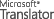 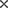 OriginalChallenges in certification include the need for substantial start-up capital, and additional time and skills requirements. ЕЭК ООНЕвропейская Экономическая Комиссия Организации Объединенных Наций 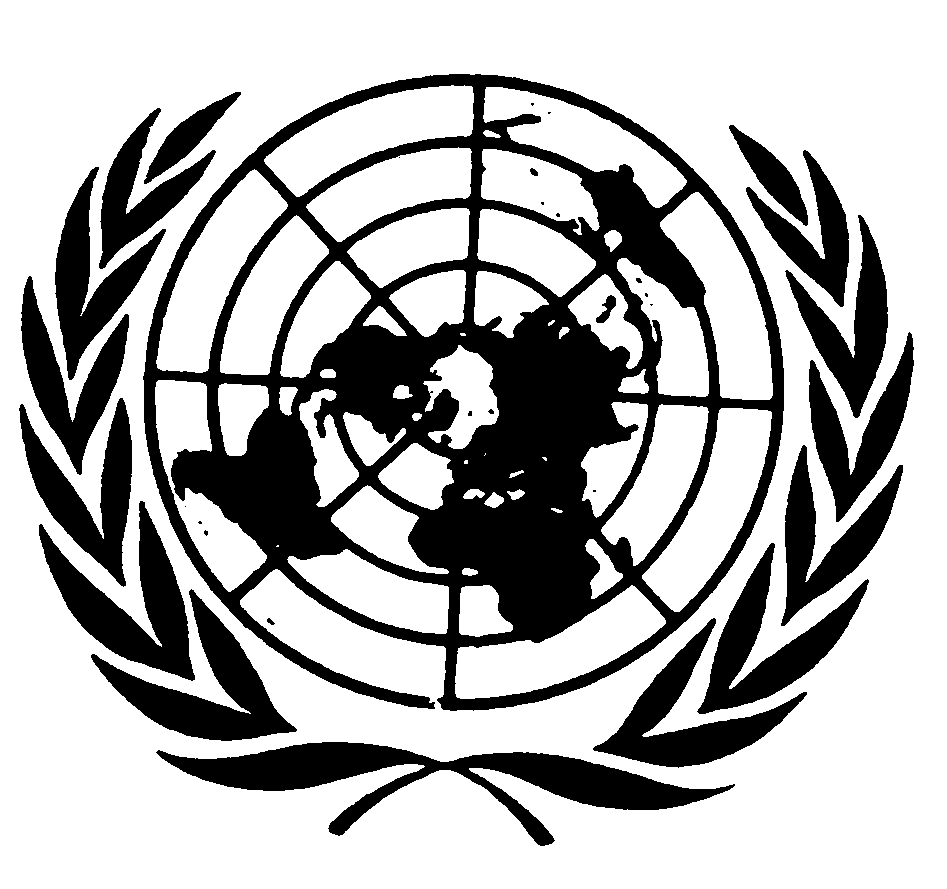 ЭСКАТОЭкономическая и социальная комиссия Организации Объединенных Наций для Азии и Тихоокеанского регионаСтраны СПЕКАЗемля, оборудованная для орошения, в разные годы, 2003-2010Пахотные земли и постоянные культурыАфганистан31997910Азербайджан14262160Казахстан206629,527Киргизия10211356Таджикистан742870Туркменистан19902000 годаУзбекистан41984770СтраныХлопок 2005Хлопок 2015Зерновые культуры 2005Зерновые культуры 2015Рис 2005Рис 2015Фрукты 2005Фрукты 2015Овощи2005Овощи2015Казахстан2049920715811918516173141Киргизия4216381653276185Таджикистан169176296388132127522631Туркменистан837546950824581716181931Узбекистан14391285151411327328729321138188Всего в ASB2691212230052518